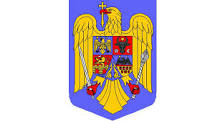 ROMANIAJUDETUL DOLJ        COMUNASEACA DE PADURENr.1537/23.10.2018C A T R E, PREFECTURA JUDETULUI DOLJ-DIRECTIA JURIDICA-Va trimitem alaturat:DISPOZITIILE PRIMARULUI :  nr.153,DP nr.153. Se convoaca consiliul local;HOTARARILE C.L. :  nr.24,25,26HCL nr.24  - Se aproba  alegerea presedintelui de sedinta pe 3 luni ;HCL nr.25-Se aproba cheltuieli de deplasare cadre didactice;HCL nr.26- Se aproba devizul general actualizat pentru obiectivul de investitii „MODERNIZARE DRUMURI COMUNALE IN COMUNA SEACA DE PADURE,JUDETUL DOLJ”. HCL nr.27. Aprobarea Planului de masuri pentru prevenirea si combaterea inzapeziriilor, inghetului si altor fenomene metorologice periculoase specifice pentru iarna 2018-2019.pentru exercitarea atributiilor de control al legalitatii.	    										                                                                   SEMNATURA,ROMANIAJUDETUL DOLJCONSILIUL LOCAL AL COMUNEI SEACA DE PADUREANUNT PUBLICPRIVIND ELABORAREA PROIECTELOR DE HOTARAREALE COMUNEI SEACA DE PADURE,JUDETUL DOLJIn conformitate cu prevederile art.6 din Legea nr.52/2003 privind transparenta decizionala in administratia publica si art.5 din Legea nr.544/2001 privind liberul acces la informatiile de interes public;Consiliul local anunta publicul interesat asupra elaborarii proiectelor de hotarare ce vor fi supuse aprobarii acestuia dupa cum urmeaza:1.Proiect de hotarare privind alegerea presedintelui de sedinta;2. Proiect de hotarare privind aprobarea cheltuielilor de deplasare a cadrelor didactice pe lunile iulie-august-septembrie 2018.3.Proiect de hotarare  privind aprobarea devizului general actualizat pentru obiectivul de investitii „MODERNIZARE DRUMURI COMUNALE IN COMUNA SEACA DE PADURE,JUDETUL DOLJ”. 4.Proiect de hotarare privind aprobarea Planului de masuri pentru prevenirea si combaterea inzapeziriilor, inghetului si altor fenomene metorologice periculoase specifice pentru iarna 2018-2019.Anexam alaturat:Nota de fundamentare;Expunerea de motive;Referate de aprobare;Proiecte de hotarare.	Se primesc in scris la sediul Primariei comunei  Seaca de Padure,la dl. Stanciu Gheorghe pe o perioada de 10 zile lucratoare de la data afisarii prezentului anunt,propuneri,sugestii,opinii cu valoare de recomandare,cu privire la actele normative supuse dezbaterii publice,al caror continut il dam publicitatii insotit de raportul de specialitate.Propunerile vor trebui formulate numai in scris,putand fi comunicate prin posta sau direct la persoana desemnata sa le primeasca.Propunerile facute in afara termenului sau altfel decat in forma mai sus mentionata nu vor putea fi avute in vedere la elaborarea formei finale a actului normativ.Data:02.10.2018				            Secretar,					                              Gh. Stanciu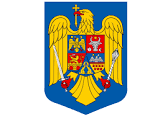 ROMANIAJUDETUL DOLJPRIMARIA COMUNEISEACA DE PADURED I S P O Z I T I E  Nr.153PRIVIND CONVOCAREA CONSILIULUI LOCAL IN SEDINTA ORDINARAPrimarul comunei Seaca de Padure,judetul Dolj;In baza prevederilor art.39,alineat (1) si art. 68,alineat (1), din Legea nr.215/2001, republicata,privind administratia publica locala, D I S P U N :Art.1.    Se convoaca in ziua de 23 octombrie 2018,orele 9 00 ,in sedinta publica ordinara la Sediul Consiliului local al comunei Seaca de Padure consilierii locali;Sedinta are urmatoarea ordine de zi:1.Proiect de hotarare privind alegerea presedintelui de sedinta;2. Proiect de hotarare privind aprobarea cheltuielilor de deplasare a cadrelor didactice pe lunile iulie-august-septembrie 2018.3.Proiect de hotarare  privind aprobarea devizului general actualizat pentru obiectivul de investitii „MODERNIZARE DRUMURI COMUNALE IN COMUNA SEACA DE PADURE,JUDETUL DOLJ”.4.Proiect de hotarare privind aprobarea Planului de masuri pentru prevenirea si combaterea inzapeziriilor, inghetului si altor fenomene metorologice periculoase specifice pentru iarna 2018-2019.Art.2.   Secretarul comunei Seaca de Padure va duce la indeplinire prezenta dispozitie.Emisa astazi 17 octombrie  2018.PRIMAR,				AVIZ  DE LEGALITATE,OSIAC SANDICA.				SECRETAR,ROMANIAJUDETUL DOLJCONSILIUL LOCAL AL COMUNEISEACA DE PADURENr.1524/2.17.2018EXPUNERE DE MOTIVEla proiectul de hotărâre privind  alegerea preşedintelui de şedinţă, pentru şedinţele Consiliului Local al  Comunei Seaca de Padure Având în vedere prevederile art.9 alin.(1) şi art.10 alin. (1), alin.(2) din O.G. nr.35/2002 pentru aprobarea Regulamentului – cadru de organizare şi funcţionare a consiliilor locale, precum şi prevederile art. 41 din Legea nr. 215/2001 privind administraţia publică locală, republicată, cu modificările şi completările ulterioare, potrivit cărora Preşedintele de şedinţă a Consiliului Local se alege dintre membrii săi prin votul deschis al majorităţii consilierilor în funcţie,Întrucât durata mandatului preşedintelui de şedinţă este de 3 luni, astfel cum a fost aprobat prin Regulamentul de Organizare si Functionare a Consiliului local, şi ţinând seama de faptul că mandatul actualului preşedinte de şedinţă a Consiliului Local expiră, iniţiez şi propun spre aprobare următorul  proiect de hotărâre: “ Proiect de hotărâre privind alegerea preşedintelui de şedinţă pentru şedinţele Consiliului Local al comunei Seaca de Padure din lunile octombrie,noiembrie,decembrie 2018.”                                                  P R I M A ROSIAC SANDICA 					  ROMANIAJUDETUL DOLJCONSILIUL LOCAL AL COMUNEISEACA DE PADURENr.1525/2.10.2018RAPORT DE SPECIALITATE la proiectul de hotărâre privind  alegerea preşedintelui de şedinţă, pentru şedinţele Consiliului Local al Comunei Seaca de Padure pe lunile octombrie,noiembrie,decembrie 2018. Avand in vedere ca mandatul presedintelui de sedinta al Consiliului local Seaca de Padure,expira in luna septembrie 2018,proiectul de hotarare are ca obiect  alegerea unui presedinte de sedinta care va conduce  sedintele Consiliului local si va semna hotararile adoptate de acesta pe o perioada de 3 luni,respectiv: octombrie,noiembrie,decembrie 2018.Astfel, în conformitate cu prevederile art.35 alin.(1)  şi (2) coroborat cu art.41  alin.(1) din Legea nr. nr.215/2001 privind administraţia publică locală, republicată, cu modificările şi completările ulterioare, citez:       -art.35, alin.(1):" După declararea ca legal constituit, consiliul local alege dintre membrii săi, prin hotărâre adoptată cu votul deschis al majorităţii consilierilor locali în funcţie, un preşedinte de şedinţă, pe o perioadă de cel mult 3 luni, care va conduce şedinţele consiliului şi va semna hotărârile adoptate de acesta."     -art.35, alin.(2):" Consilierul local ales în condiţiile alin. (1) poate fi schimbat din funcţie, la iniţiativa a cel puţin unei treimi din numărul consilierilor locali, prin votul majorităţii consilierilor locali în funcţie."-Art. 41 " Şedinţele consiliului local sunt conduse de un preşedinte de şedinţă, ales în condiţiile prevăzute la art. 35."- Proiectul de hotărâre are ca temei de drept şi prevederile art.9 alin.(1)  şi art.10 alin. (1), alin.(2) din O.G. nr.35/2002 pentru aprobarea Regulamentului - cadru de organizare şi funcţionare a consiliilor locale precum şi cele ale  Hotărârii Consiliului Local nr.10/2016 , citez:    - Art.9 alin.(1)" După declararea consiliului local ca legal constituit, se procedează la alegerea preşedintelui de şedinţă. Alegerea se face prin votul deschis al majorităţii consilierilor în funcţie. Durata mandatului preşedintelui de şedinţă nu poate fi mai mare de 3 luni." Potrivit art.2 al Hotărârii Consiliului Local nr. 4 din 23.06.2016 privind alegerea preşedintelui de şedinţă s-a aprobat ca durata mandatului acestuia să fie pe o perioadă de 3 luni.          Principalele atribuţii ale preşedintelui de şedinţă sunt expres prevăzute la art.10 alin.(1) şi alin.(2) din Ordonanţa Guvernului nr. 35/2002 , respectiv:- Art. 10 alin. (1) "Preşedintele de şedinţă exercită următoarele atribuţii principale:    a) conduce şedinţele consiliului local;    b) supune votului consilierilor proiectele de hotărâri, asigură numărarea voturilor şi anunţă rezultatul votării, cu precizarea voturilor pentru, a voturilor contra şi a abţinerilor;    c) semnează hotărârile adoptate de consiliul local, chiar dacă a votat împotriva adoptării acestora, precum şi procesul-verbal;    d) asigură menţinerea ordinii şi respectarea regulamentului de desfăşurare a şedinţelor;    e) supune votului consilierilor orice problemă care intră în competenţa de soluţionare a consiliului;    f) aplică, dacă este cazul, sancţiunile prevăzute de statutul aleşilor locali sau propune consiliului aplicarea unor asemenea sancţiuni.    (2) Preşedintele de şedinţă îndeplineşte orice alte atribuţii prevăzute de lege, de prezentul regulament-cadru sau însărcinări date de consiliul local."          În situaţia absenţei preşedintelui de şedinţă în intervalul ales se va proceda la alegerea unui alt preşedinte de şedinţă, la propunerea consilierilor locali, cu votul majorităţii consilierilor prezenţi. Acesta exercită atribuţiile conferite de lege  pentru preşedintele de şedinţă.         Proiectul de hotărâre îndeplineşte condiţiile de legalitate şi de oportunitate, motiv pentru care, supun aprobării Consiliului Local alegerea unui nou preşedinte de şedinţă pentru urmatoarele 3 luni.                                                         Secretar comuna                                                        Stanciu Gheorghe.ROMANIAJUDETUL DOLJCOMUNA SEACA DE PADURECONSILIUL LOCALNr.1526/2.10.2018RAPORT DE AVIZAREComisia de specialitate  pentru administratie publica locala,juridica si de disciplina, amenajarea teritoriului si urbanism,formata din Vitan Claudiu-Aurel, Suiu Gicu, Surcel Paul Intrunita in sedinta pe comisie din data de 23.10 .2018;In baza dispozitiei  primarului nr.153/17.10.2018;Avand in vedere:-referatul de specialitate  inregistrat sub numarul  1524/2018;-analizand proiectul de hotarare intitiat de primarul comunei Seaca de Padure cu privire la  aprobarea alegerii presedintelui de sedinta pentru o perioada de 3 luni;In baza:-Hotararii consiliului local nr.6/2016;-Art.44  si art.54 alin.(4) din Legea nr.215/2001 ,republicata,privind administratia publica locala                      Avizeaza favorabil ,proiectul de hotarare elaborat in acest sens in conformitate cu normele legale in  materie,astfel cum acesta a fost initiat si propune inscrierea pe ordinea de zi a sedintei viitoare in vederea adoptarii in sedinta consiliului local a hotararii  in forma prezentata.Emis astazi: .17.10.2018.SEMNATURA,Membrilor comisiei.JUDETUL DOLJCONSILIUL LOCAL AL COMUNEI SEACA DE PADUREPROCES-VERBAL DE AVIZAREAL COMISIEI DE SPECIALITATE,Incheiat astazi:.17.10.2018Comisia de specialitate  pentru administratie publica locala,juridica si de disciplina,amenajarea teritoriului si urbanism,formata din Vitan Claudiu-Aurel, Suiu Gicu,Surcel PaulOrdinea de zi:1.Proiect de  hotarare        privind  alegerea presedintelui de sedinta pe o perioada de 3 luniPROBLEME DISCUTATE:Membrii comisiei de specialitate au dezbatut proiectul inscris la ordinea de zi si supus la vot,proiectul a fost aprobat in unanimitate.           Pentru care s-a inchiat prezentul proces-verbal.                Presedinte							Secretar,ROMANIAJUDETUL DOLJCONSILIUL LOCAL AL COMUNEISEACA DE PADUREPROIECT DE HOTĂRÂRE privind alegerea Preşedintelui de şedinţă, pentru şedinţele Consiliului Local al Comunei Seaca de Padure           Consiliul Local al Comunei Seaca de Padure întrunit în şedinţa ordinară din data de 23 octombrie 2018   Având în vedere:-Expunerea de motive a Primarului Comunei Seaca de Padure, înregistrată sub nr.1524/2018, -Raportul de specialitate al Secretarului comunei, înregistrat sub nr.1525/2018, -Avizul comisiei de specialitate a Consiliului Local nr.1526/2018;    În baza prevederilor:-art.35 alin.(1), art.41 si art.47 din Legea nr.215/2001 privind administraţia publică locală, republicată, cu modificările şi completările ulterioare, -art.9 alin.(1) şi art.10 alin. (1), alin.(2) din O.G. nr.35/2002 pentru aprobarea Regulamentului - cadru de organizare şi funcţionare a consiliilor locale,In conformitate cu :-prevederile Hotararii Consiliului local nr.3/2016 privind declararea Consiliului local legal constituit;-prevederile art.10 alin(1) din Regulamentul de Organizare si Functionare a Consiliului local al comunei Seraca de Padure aprobat prin H.C.L. nr.10/2016;Ţinând seama de prevederile Hotărârii Consiliului local nr. 4 din 23 iunie 2016 privind alegerea preşedintelui de şedinţă,În temeiul prevederilor art. 36 alin.(1), alin.(9), art. 45 şi art. 115 alin.(1) lit.b) din Legea nr. 215/2001  privind administraţia publică locală, republicată, cu modificările şi completările ulterioare,Adoptă  prezentaH O T Ă R Â R E :         Art.1 Se alege preşedinte de şedinţă, domnul  Vitan Claudiu-Aurel care va  conduce lucrările şedinţelor  Consiliului Local pe durata lunilor octombrie,noiembrie,decembrie 2018.           Art.2.Presedintele de sedinta ales va exercita atribuţiile prevăzute de lege pentru preşedintele de şedinţă.         Art.3.Prezenta hotărâre  se aduce la cunostinta publica prin afisare  la sediul institutiei si se comunică prin intermediul secretarului Comunei Seaca de Padure, în termenul prevăzut de lege, Instituţiei Prefectului – Judeţului Dolj Primarului comunei Seaca de Padure,                                      INIŢIATOR PROIECT                                              PRIMARROMANIAJUDETUL DOLJCONSILIUL LOCAL AL COMUNEISEACA DE PADURE HOTĂRÂRE  nr. 24privind alegerea Preşedintelui de şedinţă, pentru şedinţele Consiliului Local al Comunei Seaca de Padure           Consiliul Local al Comunei Seaca de Padure întrunit în şedinţa ordinară din data de 23 octombrie 2018,   Având în vedere:-Expunerea de motive a Primarului Comunei Seaca de Padure, înregistrată sub nr.1524/2018, -Raportul de specialitate al Secretarului comunei, înregistrat sub nr.1525/2018, -Avizul comisiei de specialitate a Consiliului Local nr.1526/2018;    În baza prevederilor:-art.35 alin.(1), art.41 si art.47 din Legea nr.215/2001 privind administraţia publică locală, republicată, cu modificările şi completările ulterioare, -art.9 alin.(1) şi art.10 alin. (1), alin.(2) din O.G. nr.35/2002 pentru aprobarea Regulamentului - cadru de organizare şi funcţionare a consiliilor locale,In conformitate cu :-prevederile Hotararii Consiliului local nr.3/2016 privind declararea Consiliului local legal constituit;-prevederile art.10 alin(1) din Regulamentul de Organizare si Functionare a Consiliului local al comunei Seraca de Padure aprobat prin H.C.L. nr.10/2016;Ţinând seama de prevederile Hotărârii Consiliului local nr. 4 din 23 iunie 2016 privind alegerea preşedintelui de şedinţă,În temeiul prevederilor art. 36 alin.(1), alin.(9), art. 45 şi art. 115 alin.(1) lit.b) din Legea nr. 215/2001  privind administraţia publică locală, republicată, cu modificările şi completările ulterioare,Adoptă  prezentaH O T Ă R Â R E :          Art.1 Se alege preşedinte de şedinţă, domnul  Vitan Claudiu Aurel care va  conduce lucrările şedinţelor  Consiliului Local pe durata lunilor octombrie,noiembrie,decembrie 2018.           Art.2.Presedintele de sedinta ales va exercita atribuţiile prevăzute de lege pentru preşedintele de şedinţă.         Art.2.Prezenta hotărâre  se aduce la cunostinta publica prin afisare  la sediul institutiei si se comunică prin intermediul secretarului Comunei Seaca de Padure, în termenul prevăzut de lege, Instituţiei Prefectului  Judeţului Dolj Primarului comunei Seaca de Padure, Adoptata astazi 23 octombrie 2018.Voturi “pentru” 9   ,voturi “impotriva”  0   ,consilieri prezenti  9 din 9 in functie.PRESEDINTE DE SEDINTA,			            AVIZ LEGALITATEVitan Claudiu Aurel	    	                                             SECRETAR,					                    Gh.StanciuSEACA DE PADURE/23.10.2018                     NR.24.ROMANIAJUDETUL DOLJCONSILIUL LOCAL AL COMUNEI SEACA DE PADURETABEL CU SEMNATURILE CONSILIERILOR LOCALIPRIVIND SITUATIA VOTULUI PENTRU HOTARAREA CONSILIULUI LOCAL                                             de aprobare  alegerii presedintelui de sedintaPRESEDINTE DE SEDINTA				SECRETAR AL COMUNEI,Nr.1527/02.10.2018APAROBAT PRIMAROSIAC SANDICAREFERATprivind  decontarea cheltuielilor cu naveta cadrelor didactice din Scoala  Gimnaziala Seaca de PadureSubsemnata Firu Ionel  contabil  la Primaria   comunei Seaca de Padure, judetul Dolj;Avand in vedere dispozitiile legale care   privesc  decontarea cheltuielilor cu naveta a cadrelor didactice care se deplaseaza zilnic de la domiciliu la locul de munca si de la locul de munca  la domiciliu, conform adreselor nr.229/27.08.2018 si nr.303 din 2.10.2018 si tabelului anexat de  conducerea scolii gimnaziale din comuna, pe  lunile iulie,august septembrie 2018  este necesara aprobarea sumei de  2790 lei. De corectitudinea si legalitatea  situatiilor privind drepturile banesti susmentionate raspunde  consiliul de administratie al scolii,care tine documentele primare si care va prezenta un tabel cu situatia decontului pe fiecare luna  a anului .Fata de cele de mai sus este necesara adoptarea unei  hotarari prin care sa fie   aprobata suma aferenta cheltuielilor cu naveta solicitata  de catre consiliul de administratie al scolii.Va rog  sa analizati aceasta situatie si sa se adopte o hotarare in acest scop.			 ContabilFiru IonelNr.1528/02.10.2018                                          ROMANIAJUDETUL DOLJCONSILIUL LOCAL AL COMUNEI SEACA DE PADUREE X P U N E R E    D E     M O T I V ELA PROIECTUL DE HOTARARE PRIVIND APROBAREA  CHELTUIELILOR DE DEPLASARE,PENTRU PERSONALUL DIDACTIC AL SCOLII GIMNAZIALE SEACA DE PADURE Avand in vedere :Solicitarea Scolii Seaca de Padure   exprimata prin adresa inaintata de consiliul de administratie al scolii  gimnaziale  cu privire la suma necesara pentru decontarea contravalorii transportului cadrelor didactice pe lunile  iulie-august-septembrie 2018;Rreferatul se specialitate intocmit de catre compartimentul de  contabilitate inregistrat la nr.1527/2018;Avizul favorabil al comisiei de specialitate a consiliului local nr.1530/2018;In baza:-Legii nr.1/2011  a educatiei nationale,cu modificarile si completarile ulterioare ;Instructiunilor MECTS nr.2/2011  privind decontarea navetei cadrelor didactice;In conformitate cu:Art.36,alin.(2)lit.”d”  si alin.(6) lit.”a” punct 1. din Legea nr.215/2001 republicata si actualizata;PROPUNAprobarea   cheltuielilor de deplasare pentru personalul didactic al Scolii Seaca de Padure  pe lunile iulie-august-septembrie 2018,in valoare totala de  2790 lei.PRIMAR,      OSIAC SANDICA.ROMANIAJUDETUL DOLJCONSILIUL LOCAL AL COMUNEI SEACA DE PADURENr.1529/2.10.2018         						APROBAT                                                                           PRIMAR                                                                            OSIAC SANDICARAPORT DE SPECIALITATEprivind  decontarea cheltuielilor cu naveta cadrelor didactice din Scoala Gimnaziala Seaca de PadureAvand in vedere dispozitiile legalece reglementeaza situatia supusa dezbaterii  in speta  si potrivit prevederilor art.44 din Legea nr. 215/2001 cu modificarile si completarile ulterioare problemele inscrise pe ordinea de zi a sedintelor consiliului local nu pot fi dezbatute daca nu sunt insotite de raportul de specialitate al compartimentului de resort din cadrul aparatului de specialitate al primarului.Potrivit prevederilor art.63,alin.(4) litera “a” din Legea nr.215/2001 privind administratia publica locala republicata,cu modificarile si completarile ulterioare,primarul exercita functia de ordonator de credite. Conform  prevederilor art.105,alin.(2) litera “f”  din Legea educatiei nationale nr.1/2011,modificata si completata, consiliul local asigura  finantarea cheltuielilior pentru naveta cadrelor didactice.De asemeni potrivit art.2 din Instructiunile nr.2/2011 ale M.E.C.T.S. consiliul de administratie al unitatii de invatamant propune,lunar,spre aprobare consiliului local drepturile banesti aferente personalului didactic  care solicita cheltuieli de deplasare.Prevederile H.G.R nr.569/2015 cu privire la  aprobarea NORMELOR METODOLOGICE privind decontarea cheltuielilor pentru naveta la si de la locul de munca a cadrelor didactice  si a personalului didactic auxiliar din  invatamantul preuniversitar de stat.De corectitudinea si legalitatea  situatiilor privind drepturile banesti susmentionate raspunde  consiliul de administratie al scolii,care tine documentele primare si care va prezenta un tabel cu situatia decontului.Tinand seama si de prevederile Legii nr.52/2003 privind transparenta decizionala  in administratia publica locala,si Legii nr.273/2006  privind finantele publice locale  cu modificarile completarile ulterioare,proiectul de  hotarare indeplineste conditiile de legalitate.			Secretar,				Gh.StanciuROMANIAJUDETUL DOLJCOMUNA SEACA DE PADURECONSILIUL LOCALNr.1530/2.10.2018                                    RAPORT DE AVIZAREComisia de specialitate  pentru activitati economico financiare,activitati social-culturale,culte,agricultura,protectie mediu si turism,formata din Buse Florentina-Claudia, Calina Marian,Cobirlau PetricaIntrunita in sedinta pe comisie din data 17.10.2018;In baza dispozitiei  primarului nr. 153 din17.10 .2018;Avand in vedere:-referatul de specialitate  inregistrat sub numarul 1527/2018;-analizand proiectul de hotarare intitiat de primarul comunei Seaca de Padure cu privire la    aprobarea cheltuielilor de deplasare a cadrelor didactice pe lunile iulie,august,septembrie 2018 In baza:-Hotararii consiliului local nr.6/2016;-Art.44  si art.54 alin.(4) din Legea nr.215/2001 ,republicata,privind administratia publica locala                      Avizeaza favorabil ,proiectul de hotarare elaborat in acest sens in conformitate cu normele legale in  materie, considerand oportuna si legala  aprobarea  in urma dezbaterilor astfel cum acesta a fost initiat, si propune inscrierea pe ordinea de zi a sedintei viitoare in vederea adoptarii in sedinta consiliului local a hotararii  in forma prezentata.Emis astazi: 17.10.2018.SEMNATURA,Membrilor comisiei.ROMANIAJUDETUL DOLJCOMUNA SEACA DE PADURECONSILIUL LOCALRAPORT DE AVIZAREComisia de specialitate in domeniul  invatamantului,sanatate si familie,protectie copii formata din  Barbu Costica,Popescu Gabriel,Constantin VictorIntrunita in sedinta pe comisie din data 17.10.2018;In baza dispozitiei  primarului nr. 153 din 17.10 .2018;Avand in vedere:-referatul de specialitate  inregistrat sub numarul 1527/2018;-analizand proiectul de hotarare intitiat de primarul comunei Seaca de Padure cu privire la    aprobarea cheltuielilor de deplasare a cadrelor didactice pe lunile iulie,august,septembrie 2018 In baza:-Hotararii consiliului local nr.6/2016;-Art.44  si art.54 alin.(4) din Legea nr.215/2001 ,republicata,privind administratia publica locala                      Avizeaza favorabil ,proiectul de hotarare elaborat in acest sens in conformitate cu normele legale in  materie, considerand oportuna si legala  aprobarea  in urma dezbaterilor astfel cum acesta a fost initiat, si propune inscrierea pe ordinea de zi a sedintei viitoare in vederea adoptarii in sedinta consiliului local a hotararii  in forma prezentata.Emis astazi:17.10. 2018.SEMNATURA,Membrilor comisiei.ROMANIAJUDETUL DOLJCOMUNA SEACA DE PADURECONSILIUL LOCALRAPORT DE AVIZAREComisia de specialitate  pentru administratie publica locala,juridica si de disciplina, amenajarea teritoriului si urbanism,formata din Vitan Claudiu-Aurel, Suiu Gicu,Surcel Paul,Intrunita in sedinta pe comisie din data 17.10.2018;In baza dispozitiei  primarului nr. 153 din 17.10 .2018;Avand in vedere:-referatul de specialitate  inregistrat sub numarul 1527/2018;-analizand proiectul de hotarare intitiat de primarul comunei Seaca de Padure cu privire la    aprobarea cheltuielilor de deplasare a cadrelor didactice pe lunile iulie,august,septembrie 2018 In baza:-Hotararii consiliului local nr.6/2016;-Art.44  si art.54 alin.(4) din Legea nr.215/2001 ,republicata,privind administratia publica locala                      Avizeaza favorabil ,proiectul de hotarare elaborat in acest sens in conformitate cu normele legale in  materie, considerand oportuna si legala  aprobarea  in urma dezbaterilor astfel cum acesta a fost initiat, si propune inscrierea pe ordinea de zi a sedintei viitoare in vederea adoptarii in sedinta consiliului local a hotararii  in forma prezentata.Emis astazi: 17.10.2018.SEMNATURA,Membrilor comisiei.ROMANIAJUDETUL DOLJCONSILIUL LOCAL AL COMUNEI SEACA DE PADUREPROCES-VERBAL DE AVIZAREAL COMISIEI DE SPECIALITATE,Incheiat astazi:17.10.2018Comisia de specialitate  pentru activitati economico financiare,activitati social-culturale,culte,agricultura,protectie mediu si turism,formata din Buse Florentina-Claudia,Calina Marian,Cobirlau PetricaOrdinea de zi:1.Proiect de  hotarare  privind  aprobarea cheltuielilor de deplasare a cadrelor didactice in lunile  iulie-august-septembrie 2018.PROBLEME DISCUTATE:Membrii comisiei de specialitate au dezbatut proiectul inscris la ordinea de zi si supus la vot,proiectul a fost aprobat in unanimitate.           Pentru care s-a inchiat prezentul proces-verbal.                Presedinte							Secretar,JUDETUL DOLJCONSILIUL LOCAL AL COMUNEI SEACA DE PADUREPROCES-VERBAL DE AVIZAREAL COMISIEI DE SPECIALITATE,Incheiat astazi:17.10.2018.Comisia de specialitate in domeniul  invatamantului,sanatate si familie,protectie copii formata din  Barbu Costica,Popescu Gabriel,Constantin VictorOrdinea de zi:1.Proiect de  hotarare  privind  aprobarea cheltuielilor de deplasare a cadrelor didactice in lunile  iulie-august-septembrie 2018.PROBLEME DISCUTATE:Membrii comisiei de specialitate au dezbatut proiectul inscris la ordinea de zi si supus la vot,proiectul a fost aprobat in unanimitate.           Pentru care s-a inchiat prezentul proces-verbal.                Presedinte							Secretar,ROMANIAJUDETUL DOLJCONSILIUL LOCAL AL COMUNEI SEACA DE PADUREPROCES-VERBAL DE AVIZAREAL COMISIEI DE SPECIALITATE,Incheiat astazi:17.10.2018.Comisia de specialitate  pentru administratie publica locala,juridica si de disciplina,amenajarea teritoriului si urbanism,formata din Vitan Claudiu-Aurel, Suiu Gicu,Surcel PaulOrdinea de zi:1.Proiect de  hotarare  privind  aprobarea cheltuielilor de deplasare a cadrelor didactice in lunile  iulie-august-septembrie 2018.PROBLEME DISCUTATE:Membrii comisiei de specialitate au dezbatut proiectul inscris la ordinea de zi si supus la vot,proiectul a fost aprobat in unanimitate.           Pentru care s-a inchiat prezentul proces-verbal.                Presedinte							Secretar,ROMANIAJUDETUL DOLJCOMUNASEACA DE PADURE										VIZATSECRETAR,Gh.StanciuP R O I E C THOTARARE  Nr. 25privind aprobarea decontarii navetei cadrelor didactice care isi desfasoara activitatea pe raza comunei Seaca de PadureConsiliul local al comunei Seaca de Padure,judetul Dolj;Intrunit in sedinta ordinara din data de  23 octombrie 2018;Avand in vedere :adresele nr.229 si 303/2018 ale Consiliului de Administratie  al Scolii  Gimnaziale Seaca de Padure prin care se solicita decontarea navetei cadrelor didactice;referatul nr. 1527/2018  intocit de compartimentul de specialitate al primarului comunei;expunerea de motive a Primarului  comunei Seaca de Padure nr.1528/2018  ; raportul  de specialitate  nr.1529/2018 ;avizele  favorabile al comisilor de specialitate a consiliului local nr.1530/2018;In baza:Prevederilor  art.105 alin.(2) lit.”f” si art.276 din Legea  nr.1/2011 a educatiei nationale cu modificarile si completarile ulterioare;Hotararii Guvernului nr.569/15 iulie 2015 pentru aprobarea Normelor metodologice privind decontarea cheltuielilor pentru naveta la si de la locul de munca a cadrelor didactice si a personalului didactic auxiliar din Invatamantul preuniversitar de stat;Art.2 din Instructiunile nr.2/2011 ale Ministerului Educatiei,Cercetarii,Tineretului si Sportului privind decontarea navetei cadrelor didactice ;In conformitate cu:Prevederile  Legii nr. 2/2018 a bugetului de stat pe anul 2018;Hotararea Consiliului local nr.5/2018 de aprobare a bugetului local;Art.36 alin.(2)  lit.”d” si alin.(6) lit.”a” punct 1 art.39 alin.(2) din Legea nr.215/2001,republicata si actualizata;In temeiul dispozitiilor  art.45,alineatul (1)  si art.115 alineat (1) litera “b” din Legea nr.215/2001, republicata, privind administratia publica locala,H O T A R A S T E:Art.1.  Se  aproba cheltuielile de deplasare a cadrelor didactice (naveta) din localitatea de resedinta la locul de munca si de la locul de munca in localitatea de resedinta in  lunile iulie-august-septembrie 2018  in suma totala de 2790 lei .Art.2. Raspunderea pentru corectitudinea si legalitatea situatiei drepturilor banesti aferente personalului didactic care solicita cheltuieli de deplasare revine consiliului de administratie  a unitatii de invatamant. Art.3. Prezenta hotarare  va fi dusa la indeplinire de Primarul comunei Seaca de Padure. Art.4.  Prezenta hotarare  se afisaza public si se  comunica:-Institutiei Prefectului judetului Dolj;-Primarului comunei;-Consiliului de administratie al  Scolii Seaca de Padure.                                   			 INITIOATOR              PRIMAR,    ROMANIAJUDETUL DOLJCONSILIUL LOCAL AL COMUNEISEACA DE PADUREHOTARARE  Nr. 25privind aprobarea decontarii navetei cadrelor didactice care isi desfasoara activitatea pe raza comunei Seaca de PadureConsiliul local al comunei Seaca de Padure,judetul Dolj;Intrunit in sedinta ordinara din data de   23 octombrie 2018;Avand in vedere :adresele nr.229 si 303/2018 ale Consiliului de Administratie  al Scolii  Gimnaziale Seaca de Padure prin care se solicita decontarea navetei cadrelor didactice;referatul nr. 1527/2018  intocit de compartimentul de specialitate al primarului comunei;expunerea de motive a Primarului  comunei Seaca de Padure nr.1528/2018  ; raportul  de specialitate  nr.1529/2018 ;avizele  favorabile al comisilor de specialitate a consiliului local nr.1530/2018;In baza:Prevederilor  art.105 alin.(2) lit.”f” si art.276 din Legea  nr.1/2011 a educatiei nationale cu modificarile si completarile ulterioare;Hotararii Guvernului nr.569/15 iulie 2015 pentru aprobarea Normelor metodologice privind decontarea cheltuielilor pentru naveta la si de la locul de munca a cadrelor didactice si a personalului didactic auxiliar din Invatamantul preuniversitar de stat;Art.2 din Instructiunile nr.2/2011 ale Ministerului Educatiei,Cercetarii,Tineretului si Sportului privind decontarea navetei cadrelor didactice ;In conformitate cu:Prevederile  Legii nr. 2/2018 a bugetului de stat pe anul 2018;Hotararea Consiliului local nr.5/2018 de aprobare a bugetului local;Art.36 alin.(2)  lit.”d” si alin.(6) lit.”a” punct 1 art.39 alin.(2) din Legea nr.215/2001,republicata si actualizata;In temeiul dispozitiilor  art.45,alineatul (1)  si art.115 alineat (1) litera “b” din Legea nr.215/2001, republicata, privind administratia publica locala,H O T A R A S T E:Art.1.  Se  aproba cheltuielile de deplasare a cadrelor didactice (naveta) din localitatea de resedinta la locul de munca si de la locul de munca in localitatea de resedinta in  lunile iulie-august-septembrie 2018  in suma totala de 2790 lei .Art.2. Raspunderea pentru corectitudinea si legalitatea situatiei drepturilor banesti aferente personalului didactic care solicita cheltuieli de deplasare revine consiliului de administratie  a unitatii de invatamant. Art.3. Prezenta hotarare  va fi dusa la indeplinire de Primarul comunei Seaca de Padure. Art.4.  Prezenta hotarare  se afisaza public si se  comunica:-Institutiei Prefectului judetului Dolj;-Primarului comunei;-Consiliului de administratie al  Scolii Seaca de Padure. 			Adoptata astazi  23 octombrie 2018Voturi “pentru” 9   ,voturi “impotriva”     ,consilieri prezenti  9 din 9 in functie.PRESEDINTE DE SEDINTA,			            AVIZ LEGALITATE                                Vitan Claudiu Aurel                           			                   SECRETAR,                                                                                                                                                        Gh.StanciuSEACA DE PADURE/23.10.2018                     NR.25.ROMANIAJUDETUL DOLJCONSILIUL LOCAL AL COMUNEI SEACA DE PADURETABEL CU SEMNATURILE CONSILIERILOR LOCALIPRIVIND SITUATIA VOTULUI PENTRU HOTARAREA CONSILIULUI LOCAL privind aprobarea cheltuielilor cu deplasarea cadrelor didactice-iulie-august-septembrie 2018PRESEDINTE DE SEDINTA				SECRETAR AL COMUNEI,ROMANIAJUDETUL DOLJCONSILIUL LOCAL AL COMUNEI SEACA DE PADURENr.1531/2.10.2018EXPUNERE DE MOTIVEla proiectul de hotărâre privind aprobarea Devizului general actualizat dupa semnarea  contractului de lucrari Orice comunitate modernă trebuie să asimileze şi să promoveze o viziune strategică în ceea ce priveşte dezvoltarea sa viitoare.Planificarea strategică este un proces sistematic, prin care comunitățile pot să îşi creeze imaginea viitorului şi pot concepe etapele necesare, în funcție de resursele potențialele locale.Avand in vedere prevederile din HG nr.28/2008 propun initierea unui  proiect de hotarare care va avea ca scop aprobarea devizului general,actualizat dupa incheierea contractului de achizitie publica al investitiei “MODERNIZARE DRUM COMUNAL DC 74 SEACA DE PADURE-VELENI”.Actualizarea devizului general al investitiei va cuprinde valoarea rezultata in urma incheierii contractului de achizitie publica si prin aplicarea prevederilor Ordinului nr.2206 din 6 noiembrie 2014, privind  modificarea si completarea Normelor metodologice pentru punerea in aplicare a prevederilor OUG nr.28/2013 pentru aprobarea Programului National de Dezvoltare Locala,referitoare la unele categorii de lucrari.Având în vedere prerogativele consiliului local în domeniul aprobării  devizului general actualizat dupa incheierea contractului de achizitie, prevazute de  Legea administraţiei publice locale nr.215/2001, republicată, cu modificările şi completările ulterioare, actualizarea devizului general al investitiei publice cuprinde si stabileste sumele necesare pentru realizarea investitiei pe surse de finantare  aferente tuturor capitolelor ce fac parte din structura devizului general.S-a elaborat  proiectul de hotărâre de aprobare a  a devizului general actualizat.Supunem spre analiza şi aprobarea Consiliului Local acest proiect de hotărâre.  P R I M A R ,					     OSIAC SANDICAROMANIAJUDETUL DOLJCONSILIUL LOCAL AL COMUNEI SEACA DE PADURENr.1532/2.10.2018                                    APROBAT PRIMAROSIAC SANDICARAPORT DE SPECIALITATEprivind  aprobarea   devizului general actualizat al obiectivului de investitii “Modernizare drumuri comunale in comuna Seaca de Padure,judetul Dolj”  Prin  expunerea de motive,primarul comunei Seaca de Padure,judetul Dolj, supune dezbzterii si aprobarii consiliului local un proiect de hotarare privind aprobarea devizului general,actualizat dupa incheierea contractului de achizitie publica,pentru obiectivul de investitii susmentionat.Avand in vedere prevederile art.10,lit.”c” din HG nr.907/2016 si anume:”   Art. 10. - (1) Devizul general este partea componenta a studiului de fezabilitate sau a documentatiei de avizare a lucrarilor de interventii, prin care se stabileste valoarea totala estimativa, exprimata in lei, a cheltuielilor necesare realizarii unui obiectiv de investitii.””c) dupa finalizarea procedurilor de achizitie publica, rezultand valoarea de finantare a obiectivului de investitii”; propun initierea unui  proiect de hotarare care va avea ca scop aprobarea devizului general,actualizat dupa incheierea contractului de achizitie publica.Actualizarea devizului general al investitiei publice cuprinde si stabileste sumele necesare pentru realizarea investitiei pe surse de finantare (buget de stat si buget local) aferente tuturor capitolelor ce fac parte din structura devizului general.Actualizarea devizului general al investitiei va cuprinde valoarea rezultata in urma incheierii contractului de achizitie publica si prin aplicarea prevederilor Ordinului nr.2206 din 6 noiembrie 2014, privind  modificarea si completarea Normelor metodologice pentru punerea in aplicare a prevederilor OUG nr.28/2013 pentru aprobarea Programului National de Dezvoltare Locala,referitoare la unele categorii de lucrari.Fata de cele prezentate,propunerea privind elaborarea unui proiect de hotarare cu privire la aprobarea devizului general,actualizat dupa incheierea contractelor de achizitie publica pentru obiectivul de investitii “Modernizare drumuri comunale in comuna Seaca de Padure,judetul Dolj”  consider ca este oportuna si legala,motiv pentru care s-a intocmit proiectul de hotarare propus care va fi supus spre dezbatere si aprobarea Consiliului local al comunei Seaca de Padure.			                  Secretar,					Gh.StanciuROMANIAJUDETUL DOLJCOMUNA SEACA DE PADURECONSILIUL LOCALNr.1533/2.10.2018                                    RAPORT DE AVIZAREComisia de specialitate  pentru activitati economico financiare,activitati social-culturale,culte,agricultura,protectie mediu si turism,formata din Buse Florentina-Claudia, Calina Marian,Cobirlau PetricaIntrunita in sedinta pe comisie din data 17.10.2018;In baza dispozitiei  primarului nr. 153 din17.10 .2018;Avand in vedere:-referatul de specialitate  inregistrat sub numarul 1527/2018;-analizand proiectul de hotarare intitiat de primarul comunei Seaca de Padure    privind  aprobarea   devizului general actualizat al obiectivului de investitii “Modernizare drumuri comunale in comuna Seaca de Padure,judetul Dolj”  In baza:-Hotararii consiliului local nr.6/2016;-Art.44  si art.54 alin.(4) din Legea nr.215/2001 ,republicata,privind administratia publica locala                      Avizeaza favorabil ,proiectul de hotarare elaborat in acest sens in conformitate cu normele legale in  materie, considerand oportuna si legala  aprobarea  in urma dezbaterilor astfel cum acesta a fost initiat, si propune inscrierea pe ordinea de zi a sedintei viitoare in vederea adoptarii in sedinta consiliului local a hotararii  in forma prezentata.Emis astazi: 17.10.2018.SEMNATURA,Membrilor comisiei.ROMANIAJUDETUL DOLJCOMUNA SEACA DE PADURECONSILIUL LOCALRAPORT DE AVIZAREComisia de specialitate in domeniul  invatamantului,sanatate si familie,protectie copii formata din  Barbu Costica,Popescu Gabriel,Constantin VictorIntrunita in sedinta pe comisie din data 17.10.2018;In baza dispozitiei  primarului nr. 153 din 17.10 .2018;Avand in vedere:-referatul de specialitate  inregistrat sub numarul 1527/2018;-analizand proiectul de hotarare intitiat de primarul comunei Seaca de Padure cu privire la    aprobarea   devizului general actualizat al obiectivului de investitii “Modernizare drumuri comunale in comuna Seaca de Padure,judetul Dolj”  In baza:-Hotararii consiliului local nr.6/2016;-Art.44  si art.54 alin.(4) din Legea nr.215/2001 ,republicata,privind administratia publica locala                      Avizeaza favorabil ,proiectul de hotarare elaborat in acest sens in conformitate cu normele legale in  materie, considerand oportuna si legala  aprobarea  in urma dezbaterilor astfel cum acesta a fost initiat, si propune inscrierea pe ordinea de zi a sedintei viitoare in vederea adoptarii in sedinta consiliului local a hotararii  in forma prezentata.Emis astazi:17.10. 2018.SEMNATURA,Membrilor comisiei.ROMANIAJUDETUL DOLJCOMUNA SEACA DE PADURECONSILIUL LOCALRAPORT DE AVIZAREComisia de specialitate  pentru administratie publica locala,juridica si de disciplina, amenajarea teritoriului si urbanism,formata din Vitan Claudiu-Aurel, Suiu Gicu,Surcel Paul,Intrunita in sedinta pe comisie din data 17.10.2018;In baza dispozitiei  primarului nr. 153 din 17.10 .2018;Avand in vedere:-referatul de specialitate  inregistrat sub numarul 1527/2018;-analizand proiectul de hotarare intitiat de primarul comunei Seaca de Padure cu privire la    aprobarea   devizului general actualizat al obiectivului de investitii “Modernizare drumuri comunale in comuna Seaca de Padure,judetul Dolj”  In baza:-Hotararii consiliului local nr.6/2016;-Art.44  si art.54 alin.(4) din Legea nr.215/2001 ,republicata,privind administratia publica locala                      Avizeaza favorabil ,proiectul de hotarare elaborat in acest sens in conformitate cu normele legale in  materie, considerand oportuna si legala  aprobarea  in urma dezbaterilor astfel cum acesta a fost initiat, si propune inscrierea pe ordinea de zi a sedintei viitoare in vederea adoptarii in sedinta consiliului local a hotararii  in forma prezentata.Emis astazi: 17.10.2018.SEMNATURA,Membrilor comisiei.ROMANIAJUDETUL DOLJCONSILIUL LOCAL AL COMUNEI SEACA DE PADUREPROCES-VERBAL DE AVIZAREAL COMISIEI DE SPECIALITATE,Incheiat astazi:17.10.2018Comisia de specialitate  pentru activitati economico financiare,activitati social-culturale,culte,agricultura,protectie mediu si turism,formata din Buse Florentina-Claudia,Calina Marian,Cobirlau PetricaOrdinea de zi:1.Proiect de  hotarare  privind  aprobarea   devizului general actualizat al obiectivului de investitii “Modernizare drumuri comunale in comuna Seaca de Padure,judetul Dolj”  PROBLEME DISCUTATE:Membrii comisiei de specialitate au dezbatut proiectul inscris la ordinea de zi si supus la vot,proiectul a fost aprobat in unanimitate.           Pentru care s-a inchiat prezentul proces-verbal.                Presedinte							Secretar,JUDETUL DOLJCONSILIUL LOCAL AL COMUNEI SEACA DE PADUREPROCES-VERBAL DE AVIZAREAL COMISIEI DE SPECIALITATE,Incheiat astazi:17.10.2018.Comisia de specialitate in domeniul  invatamantului,sanatate si familie,protectie copii formata din  Barbu Costica,Popescu Gabriel,Constantin VictorOrdinea de zi:1.Proiect de  hotarare  privind  aprobarea   devizului general actualizat al obiectivului de investitii “Modernizare drumuri comunale in comuna Seaca de Padure,judetul Dolj”  PROBLEME DISCUTATE:Membrii comisiei de specialitate au dezbatut proiectul inscris la ordinea de zi si supus la vot,proiectul a fost aprobat in unanimitate.           Pentru care s-a inchiat prezentul proces-verbal.                Presedinte							Secretar,ROMANIAJUDETUL DOLJCONSILIUL LOCAL AL COMUNEI SEACA DE PADUREPROCES-VERBAL DE AVIZAREAL COMISIEI DE SPECIALITATE,Incheiat astazi:17.10.2018.Comisia de specialitate  pentru administratie publica locala,juridica si de disciplina,amenajarea teritoriului si urbanism,formata din Vitan Claudiu-Aurel, Suiu Gicu,Surcel PaulOrdinea de zi:1.Proiect de  hotarare  privind  aprobarea   devizului general actualizat al obiectivului de investitii “Modernizare drumuri comunale in comuna Seaca de Padure,judetul Dolj”  PROBLEME DISCUTATE:Membrii comisiei de specialitate au dezbatut proiectul inscris la ordinea de zi si supus la vot,proiectul a fost aprobat in unanimitate.           Pentru care s-a inchiat prezentul proces-verbal.                Presedinte							Secretar,ROMANIAJUDETUL DOLJCONSILIUL LOCAL AL COMUNEI SEACA DE PADURE  VIZAT,									SECRETAR,						 Gh.StanciuPROIECTHOTARARE  Nr.26privind aprobarea  devizului general actualizat aferent obiectivului de investitii“Modernizare drumuri comunale in comuna Seaca de Padure,judetul Dolj”  Consiliul local al comunei Seaca de Padure,judetul Dolj;Intrunit in sedinta ordinara din data de 23 octombrie 2018;Avand in vedere :-initiativa primarului comunei Seaca de Padure  exprimata prin  expunerea de motive;-raportul  de specialitate intocmit de compartimentul de specialitate  al primarului comunei Seaca de Padure ;-avizul favorabil al comisiei de specialitate a consiliului local;-afisarea proiectului de hotarare  la  sediul Consiliului local conform.art.6,alin.(1) si (2) din Legea nr.52/2003 privind transparenta decizionala in administratia publica;In baza prevederilor:Art.120,alin.(1),art.137 alin.(1) art.138 alin.(4-5)  din Constitutia Romaniei;Legii nr.500/2002 privind finantele publice,cu modificarile si completarile ulterioare;Art.44,alin.(4) din Legea nr.273/2006 privind finantele publice locale, actualizata;Anexa nr.4,pct.A,art.5 din H.G. nr.28/2008 privind aprobarea continutului cadru al documentatiei tehnico-economice aferente investitiilor publice,precum si a structurii si metodologiei de elaborare a devizului general pentru obiective de investitii si lucrari de investitii;Art.6 alin (3) din Ordinul nr.2206/6.11.2014 privind modificarea si completarea Normelor metodologice pentgru punerea in aplicare a OUG nr.28/2013 pentru aprobarea programului National de Dezvoltare Locala;Art.36,alin.(2) lit.”b” si alin.(4) lit .”d” din Legea nr.215/2001,privind administratia publica locala,republicata,cu modificarile si completarile ulterioare;In conformitate cu:Prevederile  Legii nr. 2/2018 a bugetului de stat pe anul 2018; Hotararea Consiliului local nr.5/2018 de aprobare a bugetului local;Art.2,art.3,art.4,art.9,art.10,art.36,alin.(2) lit.”b”, alin.(4),lit.”a” din Legea nr.215/2001  republicata si actualizata;Ar.9,pct.3 din Carta Europeana a autonomiei locale,adoptata la Strasbourg la 15 octombrie 1985 si ratificata prin Legea nr.199/1997;In temeiul dispozitiilor  art.45,alineatul (2)  lit. “a” si art.115 alineat (1) litera “b” din Legea nr.215/2001, republicata, privind administratia publica locala,H O T A R A S T E:Art.1.  Se  aproba actualizarea Devizului general aferent obiectivului de investitii actualizat “Modernizare drumuri comunale in comuna Seaca de Padure,judetul Dolj”  dupa incheierea contractului de achizitie publica ,conform anexei care face parte integranta din  prezenta hotarare.        Art.2.Prezenta hotarare se comunica:Institutiei Prefectului judetului Dolj;Primarului comunei;Serviciului financiar contabil;INITIATORPRIMAR,OSIAC SANDICA.ROMANIAJUDETUL DOLJCONSILIUL LOCAL AL COMUNEISEACA DE PADUREH O T A R A R E  Nr.26Privind: aprobarea  indicatorilor tehnico- economici  actualizati in urma licitatiei deschise pentru  “Modernizare drumuri comunale in comuna Seaca de Padure,judetul Dolj”  Consiliul local al comunei Seaca de Padure,judetul Dolj;Intrunit in sedinta ordinara din data de 23 octombrie  2018;In baza prevederilor:Art. 120 alin.(1) și art. 121 alin. (1) și (2),art.137 alin.(1) si art.138 alin.(4-5) din Constituția României, republicată;Art.44,alin.(4) si art.45 alin.(1) din Legea nr. 273/2006 privind finanțele publice locale, cu modificările și completările ulterioare si prevederilor Legii nr.500/2002 privind finantele publice,cu modificarile si completarile ulterioare;Art. 36 alin. (2) lit. b) , alin. (4) lit.e), alin.(6) lit. a), pct.13 din Legea administrației publice locale nr. 215/2001, republicată, cu modificările și completările ulterioare; Art.10,alin.(4) litera „c” din Hotararea Guvernului nr. 907/2016 privind etapele de elaborare si continutul-cadru al documentatiilor tehnico-economice aferente obiectivelor/ proiectelor de investitii finantate din fonduri publice; Art.6 alin (3) din Ordinul nr.2206/6.11.2014 privind modificarea si completarea Normelor metodologice pentru punerea in aplicare a OUG nr.28/2013 pentru aprobarea Programului National de Dezvoltare Locala;Art. 7 (2) și art. 1166 și următoarele din Legea nr. 287/2009 privind Codul civil, republicată, cu modificările ulterioare, referitoare la contracte sau convenții;Art. 20 și 21 lit.”b” din Legea cadru a descentralizării nr. 195/2006;In conformitate cu:-GHIDUL SOLICITANTULUI privind cererea de finantare pentru programul PNDL II;-Prevederile  Legii nr. 2/2018 a bugetului de stat pe anul 2018; -Hotararea Consiliului local nr.5/2018 de aprobare a bugetului local;-Art.2,art.3,art.4,art.9,art.10 din Legea nr.215/2001  republicata si actualizata;-Art. 8 și art. 9 alin.(3) din Carta europeană a autonomiei locale, adoptată la Strasbourg la 15 octombrie 1985, ratificată prin Legea nr. 199/1997;-Art.7,art.8 lit.”a” si art.11  din Legea nr.52/2003 privind transparenta decizionala in administratia publica;Avand in vedere :Initiativa primarului comunei Seaca de Padure  exprimata prin  expunerea de motive nr.1531/2018;Raportul  de specialitate intocmit de compartimentul de specialitate  al Primarului comunei Seaca de Padure nr.1532/2018;Avizul favorabil al comisiei de specialitate a Consiliului local nr.1533/2018;Acordul contractual nr. 1106 si 1107 din 04.07.2018;Constatând necesitatea de a asigura resursele financiare pentru realizarea investițiilor publice de interes local, a căror documentație tehnico-economică/notă de fundamentare a fost aprobată prin Hotărârea Consiliului Local nr. 25/20.10.2017 si 26/20.10.2017 privind  aprobarea întocmirii studiului de fezabilitate privind proiectul ,,MODERNIZARE DRUMURI COMUNALE IN COMUNA SEACA DE PADURE ,JUDETUL DOLJ,,	 In temeiul dispozitiilor  art.45,alineatul (2)  lit. “d” si art.115 alineat (1) litera “b” din Legea nr.215/2001, republicata, privind administratia publica locala adoptă prezenta, H O T A R A R E:Art. 1 Se  aproba indicatorii tehnico-economici ACTUALIZATI ai investitiei ,,MODERNIZARE DRUMURI COMUNALE IN COMUNA SEACA DE PADURE ,JUDETUL DOLJ”       - Valoarea totala   3.633.483,25lei cu TVA  ;       - Valoarea C+M   3.244.973,34 lei cu TVA.Art. 2. Se  aproba suma de 176.963,61 lei, cota de cofinantare la obiectivul de investitii     ,,MODERNIZARE DRUMURI COMUNALE IN COMUNA SEACA DE PADURE ,JUDETUL DOLJ,.Art. 3.Cu ducerea la îndeplinire a prezentei hotărâri se însarcineaza : Primarul comunei Seaca de Padure, compartimentul contabilitate. Art. 4. Secretarul comunei Seaca de Padure  va comunica in copie prezenta hotărâre:• Instituţiei Prefectului judeţului DOLJ;• Primarului comunei Seaca de Padure;• Compartimentului de contabilitate;       Adoptata astazi  23 octombrie 2018.Voturi “pentru”9  ,voturi “impotriva”  0   ,consilieri prezenti   9   din 9 in functie.PRESEDINTE DE SEDINTA,                                CONTRASEMNEAZA PENTRU LEGALITATE 							                          SECRETAR,                Vitan Claudiu-Aurel 					                         Gh. Stanciu.	Seaca de Padure/23.10.2018                        Nr.26ROMANIAJUDETUL DOLJCONSILIUL LOCAL AL COMUNEI SEACA DE PADURETABEL CU SEMNATURILE CONSILIERILOR LOCALIPRIVIND SITUATIA VOTULUI PENTRU HOTARAREA CONSILIULUI LOCAL privind aprobarea   devizului general actualizat al obiectivului de investitii “Modernizare drumuri comunale in comuna Seaca de Padure,judetul Dolj”  PRESEDINTE DE SEDINTA				SECRETAR AL COMUNEI,EXPUNERE DE MOTIVELA PROIECTUL DE HOTARARE PRIVIND APRONAREA PLANULUI DE MASURI DE PREVENIREA SI COMBATEREA FENOMENELOR METEOROLOGICE PERICULOASE SPECIFICE SEZONULUI RECE Avand in vedere :Solicitarea sefului serviciului s.v.s.u. Seaca de Padure   exprimata prin referatul nr.1580/2018 cu privire la necesitatea aprobarii Panului de masuri pentru prevenirea si combaterea fenomenelor meteorologice periculoase specifice sezonului rece pentru iarna 2018-2019;Raportul de specialitate intocmit  in acest scop;Avizul favorabil al comisiei de specialitate a consiliului local;In baza:-Legii nr.481/2004   privind protectia civila; educatiei nationale ;Ordinul comun nr.1025/2011 al M.T.I. si nr.16/2011 al M.A.I. privind aprobarea reglementarii tehnice” Normativ privind combaterea inzapezirii drumurilor publice” indicative A.N.D. 525-2011;In conformitate cu:Art.36,alin.(2)lit.”d”  si alin.(6) lit.”a” punct 8. din Legea nr.215/2001 republicata si actualizata;PROPUNAprobarea   Panului de masuri si actiuni de prevenirea si combaterea fenomenelor meteorologice periculoase specifice sezonului rece pentru iarna 2018-2019.PRIMAR,OSIAC SANDICA.R O M A N I A JUDETUL DOLJCOMUNA SEACA DE PADURE                                          APROBAT                                                    PRIMAR                                                       OSIAC SANDICARAPORT DE SPECIALITATEprivind  aprobarea Planului de masuri priviund prevenirea si combaterea fenomenelor meteorologice periculoase specifice sezonului rece 2018-2019Avand in vedere dispozitiile legale  cu privire la  situatiile de urgenta si  protectiea civila              T E M E I   LEG A L:- Legea nr. 481/2004privind protecţia civilă, cu modificările şi completările ulterioare;- H.G.R nr. 557/2016 privind managementul tipurilor de risc;- H.G.R nr. 736/2005 privind instituirea serviciului de permanenţă la toate primăriile din zona de risc, în caz de iminenţă a producerii unor situaţii de urgenţă;- H.G.R nr, 606/2016 pentru modificarea şi completarea H.G.R 1490/2004 pentru aprobarea Regulamentului de organizare şi funcţionare şi a organigramei I.G.S.U. şi a H.G.R 1492/2004 privind principiile de organizare, funcţionare şi atribuţiile serviciilor de urgenţă profesioniste;- Ordinul comun M DRAP/M AI nr. 289/2170 din 2013 pentru aprobarea reglementării tehnice "Normativ privind prevenirea şi combaterea înzăpeziră drumurilor publice", indicativ AND 525 -2013.  Este necesar a se intocmi  planul de masuri ce trebuie intreprinse in  perioada sezonului rece,pentru a se  putea preveni si combate oportun,in cunostinta de cauza,de catre toti factorii cu atributii si implicati in acest domeniu,pentru  inlaturarea situatiilor neprevazute ce pot aparea. Instituţiile cu responsabilităţi vor acţiona pentru asigurarea condiţiilor de desfăşurare normală a activităţilor economice şi sociale la nivelul unităţii administrativ teritoriale, prin îndeplinirea următoarele obiective:	- adoptarea unor măsuri eficiente destinate prevenirii şi protecţiei populaţiei, limitarea consecinţelor negative ca urmare a evenimentelor specifice sezonului rece;	- intensificarea în domeniul de competenţă a activităţilor specifice de prevenire şi limitare a urmărilor evenimentelor cu consecinţe negative, specifice sezonului;	- dinamizarea măsurilor de supraveghere a riscurilor din zona locaţiilor publice unde va fi organizată sărbătorirea Revelionului, precum şi în locurile unde se vor desfăşura manifestări cultural-sportive cu public numeros, pentru prevenirea şi limitarea efectelor oricăror situaţii de urgenţă;	- realizarea unui parteneriat real între toate instituţiile publice descentralizate şi deconcentrate, precum şi instituţiile cu atribuţii în domeniul situaţiilor de urgenţă, în vederea cunoaşterii situaţiei operative, pentru rezolvarea în comun a tuturor problemelor ce pot leza interesele populaţiei;	- asigurarea unei capacităţi optime de acţiune şi intervenţie pentru îndeplinirea sarcinilor specifice situaţiilor de urgenţă generate de incendii, inundaţii, gheţuri, accidente la construcţii hidrotehnice şi vreme nefavorabilă (căderi masive de zăpadă, polei, depuneri de gheaţă, furtuni), limitarea şi înlăturarea efectelor acestora prin intervenţii operative.Conform prevederilor art.5,art.6 si art.21 din Legea nr. 481/2004  a protectiei civile,republicata ,cu modificarile si completarile ulterioare,autoritatile administratiei publice locale au responsabilitati   in  domeniul  protectiei civile a populatiei si bunurilor materiale,acestea  fiind obligate sa intocmeasca planuri de masuri pentru   interventia si limitarea urmarilor calamitatilor naturale. 	In baza   prevederilor art.2  din  Normativul privind combaterea inzapezirii drumurilor publice, autoritatile administratiei publice locale  vor stabili modul de interventie pentru combaterea poleiului si inzapezirii drumurilor ce le au in administrare.Tinand seama si de prevederile  art.6,alin.(9) Legii nr.52/2003 privind transparenta decizionala  in administratia publica locala, proiectul de  hotarare respecta aceste  norme juridice.Cu privire la Planul de masuri priviund prevenirea si combaterea fenomenelor meteorologice periculoase specifice sezonului rece 2018-2019 constat că acesta  îndeplineşte cerinţele de necesitate şi oportunitate, propun adoptarea acestuia în prima şedinţă a Consiliului Local Seaca de Padure .		In consecinta, SE AVIZEAZA FAVORABIL  Proiectul de hotarâre privind aprobarea  Panului de masuri privind prevenirea si combaterea fenomenelor meteorologice periculoase specifice sezonului rece, apreciind ca proiectul de hotarare indeplineste conditiile legale pentru a fi aprobat.Secretar,                                         Gh.StanciuROMANIAJUDETUL DOLJCOMUNA SEACA DE PADURECONSILIUL LOCALNr.1583/18.10.2018                                    RAPORT DE AVIZAREComisia de specialitate  pentru activitati economico financiare,activitati social-culturale,culte,agricultura,protectie mediu si turism,formata din Buse Florentina-Claudia, Calina Marian,Cobirlau PetricaIntrunita in sedinta pe comisie din data 17.10.2018;In baza dispozitiei  primarului nr. 153 din17.10 .2018;Avand in vedere:-referatul de specialitate  inregistrat sub numarul 1580/2018;-analizand proiectul de hotarare intitiat de primarul comunei Seaca de Padure    privind    aprobarea Planului de masuri priviund prevenirea si combaterea fenomenelor meteorologice periculoase specifice sezonului rece 2018-2019In baza:-Hotararii consiliului local nr.6/2016;-Art.44  si art.54 alin.(4) din Legea nr.215/2001 ,republicata,privind administratia publica locala                      Avizeaza favorabil ,proiectul de hotarare elaborat in acest sens in conformitate cu normele legale in  materie, considerand oportuna si legala  aprobarea  in urma dezbaterilor astfel cum acesta a fost initiat, si propune inscrierea pe ordinea de zi a sedintei viitoare in vederea adoptarii in sedinta consiliului local a hotararii  in forma prezentata.Emis astazi: 18.10.2018.SEMNATURA,Membrilor comisiei.ROMANIAJUDETUL DOLJCOMUNA SEACA DE PADURECONSILIUL LOCALRAPORT DE AVIZAREComisia de specialitate in domeniul  invatamantului,sanatate si familie,protectie copii formata din  Barbu Costica,Popescu Gabriel,Constantin VictorIntrunita in sedinta pe comisie din data 17.10.2018;In baza dispozitiei  primarului nr. 153 din 17.10 .2018;Avand in vedere:-referatul de specialitate  inregistrat sub numarul 1527/2018;-analizand proiectul de hotarare intitiat de primarul comunei Seaca de Padure cu privire la  aprobarea Planului de masuri priviund prevenirea si combaterea fenomenelor meteorologice periculoase specifice sezonului rece 2018-2019In baza:-Hotararii consiliului local nr.6/2016;-Art.44  si art.54 alin.(4) din Legea nr.215/2001 ,republicata,privind administratia publica locala                      Avizeaza favorabil ,proiectul de hotarare elaborat in acest sens in conformitate cu normele legale in  materie, considerand oportuna si legala  aprobarea  in urma dezbaterilor astfel cum acesta a fost initiat, si propune inscrierea pe ordinea de zi a sedintei viitoare in vederea adoptarii in sedinta consiliului local a hotararii  in forma prezentata.Emis astazi:18.10. 2018.SEMNATURA,Membrilor comisiei.ROMANIAJUDETUL DOLJCOMUNA SEACA DE PADURECONSILIUL LOCALRAPORT DE AVIZAREComisia de specialitate  pentru administratie publica locala,juridica si de disciplina, amenajarea teritoriului si urbanism,formata din Vitan Claudiu-Aurel, Suiu Gicu,Surcel Paul,Intrunita in sedinta pe comisie din data 17.10.2018;In baza dispozitiei  primarului nr. 153 din 17.10 .2018;Avand in vedere:-referatul de specialitate  inregistrat sub numarul 1527/2018;-analizand proiectul de hotarare intitiat de primarul comunei Seaca de Padure cu privire la    aprobarea Planului de masuri priviund prevenirea si combaterea fenomenelor meteorologice periculoase specifice sezonului rece 2018-2019In baza:-Hotararii consiliului local nr.6/2016;-Art.44  si art.54 alin.(4) din Legea nr.215/2001 ,republicata,privind administratia publica locala                      Avizeaza favorabil ,proiectul de hotarare elaborat in acest sens in conformitate cu normele legale in  materie, considerand oportuna si legala  aprobarea  in urma dezbaterilor astfel cum acesta a fost initiat, si propune inscrierea pe ordinea de zi a sedintei viitoare in vederea adoptarii in sedinta consiliului local a hotararii  in forma prezentata.Emis astazi: 18.10.2018.SEMNATURA,Membrilor comisiei.ROMANIAJUDETUL DOLJCONSILIUL LOCAL AL COMUNEI SEACA DE PADUREPROCES-VERBAL DE AVIZAREAL COMISIEI DE SPECIALITATE,Incheiat astazi:18.10.2018Comisia de specialitate  pentru activitati economico financiare,activitati social-culturale,culte,agricultura,protectie mediu si turism,formata din Buse Florentina-Claudia,Calina Marian,Cobirlau PetricaOrdinea de zi:1.Proiect de  hotarare  privind  aprobarea Planului de masuri priviund prevenirea si combaterea fenomenelor meteorologice periculoase specifice sezonului rece 2018-2019PROBLEME DISCUTATE:Membrii comisiei de specialitate au dezbatut proiectul inscris la ordinea de zi si supus la vot,proiectul a fost aprobat in unanimitate.           Pentru care s-a inchiat prezentul proces-verbal.                Presedinte							Secretar,JUDETUL DOLJCONSILIUL LOCAL AL COMUNEI SEACA DE PADUREPROCES-VERBAL DE AVIZAREAL COMISIEI DE SPECIALITATE,Incheiat astazi:18.10.2018.Comisia de specialitate in domeniul  invatamantului,sanatate si familie,protectie copii formata din  Barbu Costica,Popescu Gabriel,Constantin VictorOrdinea de zi:1.Proiect de  hotarare  privind  aprobarea Planului de masuri priviund prevenirea si combaterea fenomenelor meteorologice periculoase specifice sezonului rece 2018-2019PROBLEME DISCUTATE:Membrii comisiei de specialitate au dezbatut proiectul inscris la ordinea de zi si supus la vot,proiectul a fost aprobat in unanimitate.           Pentru care s-a inchiat prezentul proces-verbal.                Presedinte							Secretar,ROMANIAJUDETUL DOLJCONSILIUL LOCAL AL COMUNEI SEACA DE PADUREPROCES-VERBAL DE AVIZAREAL COMISIEI DE SPECIALITATE,Incheiat astazi:18.10.2018.Comisia de specialitate  pentru administratie publica locala,juridica si de disciplina,amenajarea teritoriului si urbanism,formata din Vitan Claudiu-Aurel, Suiu Gicu,Surcel PaulOrdinea de zi:1.Proiect de  hotarare  privind  aprobarea Planului de masuri priviund prevenirea si combaterea fenomenelor meteorologice periculoase specifice sezonului rece 2018-2019PROBLEME DISCUTATE:Membrii comisiei de specialitate au dezbatut proiectul inscris la ordinea de zi si supus la vot,proiectul a fost aprobat in unanimitate.           Pentru care s-a inchiat prezentul proces-verbal.                Presedinte							Secretar,COMUNA SEACA DE PADUREVIZATSECRETAR,Gh.StanciuPROIECT HOTARARE  Nr. 27privind aprobarea Planului de masuri pentru prevenirea si combaterea inzapeziriilor, inghetului si altor fenomene metorologice periculoase specifice pentru iarna 2018-2019Consiliul local al comunei Seaca de Padure,judetul Dolj;Intrunit in sedinta ordinara din data de 23 OCTOMBRIE 2018;In baza:Legii nr. 481/2004 privind protecţia civilă, cu modificările şi completările ulterioare;H.G.R nr. 557/2016 privind managementul tipurilor de risc;H.G.R nr. 736/2005 privind instituirea serviciului de permanenţă la toate primăriile din zona de risc, în caz de iminenţă a producerii unor situaţii de urgenţă;H.G.R nr, 606/2016 pentru modificarea şi completarea H.G.R 1490/2004 pentru aprobarea Regulamentului de organizare şi funcţionare şi a organigramei I.G.S.U. şi a H.G.R 1492/2004 privind principiile de organizare, funcţionare şi atribuţiile serviciilor de urgenţă profesioniste;Ordinului comun MDRAP/MAI nr. 289/2170 din 2013 pentru aprobarea reglementării tehnice "Normativ privind prevenirea şi combaterea înzăpeziră drumurilor publice", indicativ AND 525 -2013. -Legii nr. 273/2006 privind finanţele publice locale,  cu modificările şi completările ulterioare;        In conformitate cu:-Prevederile  Legii nr. 2/2018 a bugetului de stat pe anul 2018; -Hotararea Consiliului local nr.5/2018 de aprobare a bugetului local;-Art. 8 și art. 9 alin.(3) din Carta europeană a autonomiei locale, adoptată la Strasbourg la 15 octombrie 1985, ratificată prin Legea nr. 199/1997;-Art.7,art.8 lit.”a” si art.11  din Legea nr.52/2003 privind transparenta decizionala in administratia publica;Art.36 alin.(2)  lit.”d” si alin.(6) lit.”a” punct 1,art.39 alin.(2) din Legea nr.215/2001, republicata si actualizata;Fiind îndeplinite prevederile art. 39- 45, din Legea administraţiei publice locale nr.215/2001,  republicată, cu modificările şi completările ulterioare;Avand in vedere :Referarul de specialitate nr.1580/2018 privind propunerea aprobarii Planului de actiune pentru prevenirea si combaterea inzapezirilor,inghetului si altor fenomene meteorologice  periculoase specifice  iernii;Initiativa primarului comunei Seaca de Padure  exprimata prin  expunerea de motive nr.1581/2018 si proiectul de hotarare;Rraportul  de specialitate nr.1582/2018 intocmit  sub aspectul avizarii  legalitatii proiectului de hotarare intocmit de secretarul  comunei;Avizul  favorabil nr.1583/2018 al comisiei de specialitate a consiliului local;In temeiul dispozitiilor  art.45,alineatul (1)  si art.115 alineat (1) litera “b” din Legea nr.215/2001, republicata, privind administratia publica locala,H O T A R A S T E:Art.1.  Se  aproba  Planul de masuri  pentru prevenirea si combaterea inzapezirilor,inghetului,alunecusului si altor fenomene meteorologice periculoase specifice sezonului rece 2018-2019, conform anexei care face parte integranta din prezenta hotarare.Art.2.   (1)Se aprobă consumul mediu de carburant pentru  utilajele aflate în dotarea Primăriei comunei  Seaca de Padure, judeţul Dolj , in sezonul rece,după cum urmează :Autoturism Dacia Logan– 100 litri/lunar;Tractor  tip Belarus 820  - 300 litri/lunar;Buldoexcavator marca CASE – 800 litri/ lunar;Motofierăstrău (drujbă)  – 1 litru/oră de funcţionare ;Cositoare cu disc – 1,5 litri/oră de funcţionare;Cositoare cu fir – 1,5 litri/oră de funcţionare;(2) Pentru utilajele menţionate mai sus se adaugă un consum mediu de ulei , după cu urmează:  ulei de motor-pentru schimb ,conform normativelor in vigoare;ulei de ungere (motofierăstrău) – 0,8 litri/oră de funcţionare;ulei amestec – 0,03 litri la 1 litru de benzină.Art.3.  Toate consumurile de carburant vor fi justificate prin documente , conform legislaţiei în vigoare.  Art.4. Planul de masuri si  actiuni  specifice se va reactualiza pe parcursul anului ori de cate ori va fi necesar. Art.5. Prezenta hotarare  va fi dusa la indeplinire de Primarul comunei Seaca de Padure.Art.6.  Prezenta hotarare  se afisaza public si se  comunica:Institutiei Prefectului judetului Dolj;Primarului comunei;Compartimentului  de situatii de urgenta, asistenta si protectie sociala,scolilor din localitate.INITIOATORPRIMAR,OSIAC SANDICAROMANIAJUDETUL DOLJCONSILIUL LOCAL AL COMUNEISEACA DE PADUREHOTARARE  Nr. 27privind aprobarea Planului de masuri pentru prevenirea si combaterea inzapeziriilor, inghetului si altor fenomene metorologice periculoase specifice pentru iarna 2018-2019Consiliul local al comunei Seaca de Padure,judetul Dolj;Intrunit in sedinta ordinara din data de 23 OCTOMBRIE 2018;In baza:Legii nr. 481/2004 privind protecţia civilă, cu modificările şi completările ulterioare;H.G.R nr. 557/2016 privind managementul tipurilor de risc;H.G.R nr. 736/2005 privind instituirea serviciului de permanenţă la toate primăriile din zona de risc, în caz de iminenţă a producerii unor situaţii de urgenţă;H.G.R nr, 606/2016 pentru modificarea şi completarea H.G.R 1490/2004 pentru aprobarea Regulamentului de organizare şi funcţionare şi a organigramei I.G.S.U. şi a H.G.R 1492/2004 privind principiile de organizare, funcţionare şi atribuţiile serviciilor de urgenţă profesioniste;Ordinului comun MDRAP/MAI nr. 289/2170 din 2013 pentru aprobarea reglementării tehnice "Normativ privind prevenirea şi combaterea înzăpeziră drumurilor publice", indicativ AND 525 -2013. -Legii nr. 273/2006 privind finanţele publice locale,  cu modificările şi completările ulterioare;        In conformitate cu:-Prevederile  Legii nr. 2/2018 a bugetului de stat pe anul 2018; -Hotararea Consiliului local nr.5/2018 de aprobare a bugetului local;-Art. 8 și art. 9 alin.(3) din Carta europeană a autonomiei locale, adoptată la Strasbourg la 15 octombrie 1985, ratificată prin Legea nr. 199/1997;-Art.7,art.8 lit.”a” si art.11  din Legea nr.52/2003 privind transparenta decizionala in administratia publica;Art.36 alin.(2)  lit.”d” si alin.(6) lit.”a” punct 1,art.39 alin.(2) din Legea nr.215/2001, republicata si actualizata;Fiind îndeplinite prevederile art. 39- 45, din Legea administraţiei publice locale nr.215/2001,  republicată, cu modificările şi completările ulterioare;Avand in vedere :Referarul de specialitate nr.1580/2018 privind propunerea aprobarii Planului de actiune pentru prevenirea si combaterea inzapezirilor,inghetului si altor fenomene meteorologice  periculoase specifice  iernii;Initiativa primarului comunei Seaca de Padure  exprimata prin  expunerea de motive nr.1581/2018 si proiectul de hotarare;Rraportul  de specialitate nr.1582/2018 intocmit  sub aspectul avizarii  legalitatii proiectului de hotarare intocmit de secretarul  comunei;Avizul  favorabil nr.1583/2018 al comisiei de specialitate a consiliului local;In temeiul dispozitiilor  art.45,alineatul (1)  si art.115 alineat (1) litera “b” din Legea nr.215/2001, republicata, privind administratia publica locala,H O T A R A S T E:Art.1.  Se  aproba  Planul de masuri  pentru prevenirea si combaterea inzapezirilor,inghetului,alunecusului si altor fenomene meteorologice periculoase specifice sezonului rece 2018-2019, conform anexei care face parte integranta din prezenta hotarare.Art.2.   (1)Se aprobă consumul mediu de carburant pentru  utilajele aflate în dotarea Primăriei comunei  Seaca de Padure, judeţul Dolj , in sezonul rece,după cum urmează :Autoturism Dacia Logan– 100 litri/lunar;Tractor  tip Belarus 820  - 300 litri/lunar;Buldoexcavator marca CASE – 800 litri/ lunar;Motofierăstrău (drujbă)  – 1 litru/oră de funcţionare ;Cositoare cu disc – 1,5 litri/oră de funcţionare;Cositoare cu fir – 1,5 litri/oră de funcţionare;(2) Pentru utilajele menţionate mai sus se adaugă un consum mediu de ulei , după cu urmează:  ulei de motor-pentru schimb ,conform normativelor in vigoare;ulei de ungere (motofierăstrău) – 0,8 litri/oră de funcţionare;ulei amestec – 0,03 litri la 1 litru de benzină.Art.3.  Toate consumurile de carburant vor fi justificate prin documente , conform legislaţiei în vigoare.  Art.4. Planul de masuri si  actiuni  specifice se va reactualiza pe parcursul anului ori de cate ori va fi necesar. Art.5. Prezenta hotarare  va fi dusa la indeplinire de Primarul comunei Seaca de Padure.Art.6.  Prezenta hotarare  se afisaza public si se  comunica:Institutiei Prefectului judetului Dolj;Primarului comunei;Compartimentului  de situatii de urgenta, asistenta si protectie sociala,scolilor din localitate.Adoptata astazi 23 octombrie 2018.Voturi “pentru”  9  ,voturi “impotriva” 0    ,consilieri prezenti 9 din 9 in functie.PRESEDINTE DE SEDINTA,    		AVIZ DE LEGALITATE        Vitan Claudiu-Aurel                              			SECRETAR,               Gh.Stanciu                                                      SEACA DE PADURE/23.10.2018                        NR.27                							ANEXA NR.1la Hotărârea Consiliului Local nr. 27 din 23 octombrie 2018PLANULUI DE MĂSURI PENTRU PERIOADA SEZONULUI RECE 2018 – 2019Capitolul IOrganizarea Art. 1. Menţinerea şi accentuarea climatului de normalitate necesită persistenţa măsurilor adoptate, precum şi aplicarea unor noi forme şi procedee operaţionale, pentru realizarea prevenirii populaţiei şi limitarea urmărilor potenţialelor fenomene negative ce se pot produce în sezonul de iarnă 2018-2019. Art. 2. (1) Pentru acest sezon, CLSU va acţiona pentru asigurarea unui climat de normalitate la nivelul comunei Seaca de Padure, pe întreaga perioadă, cu măsuri sporite pe timpul sărbătorilor de iarnă, cu preponderenţă în zonele cu risc. Prin aceasta se urmărește aplicarea următoarelor obiective: intensificarea în domeniul de competenţă a activităţilor specifice de prevenire şi limitare a evenimentelor cu consecinţe negative, specifice sezonului rece; dinamizarea măsurilor de supraveghere a riscurilor din zona locaţiilor publice unde se vor organiza manifestări specifice sărbătorilor, precum şi în locurile unde se vor desfăşura manifestări cultural-sportive cu public numeros, pentru prevenirea şi limitarea efectelor negative ale oricăror situaţii de urgenţă; realizarea unui parteneriat real între serviciile publice descentralizate şi deconcentrate, prin conducerile instituţiilor, în vederea cunoaşterii situaţiei operative, pentru rezolvarea în comun a tuturor problemelor ce pot leza interesele populaţiei; asigurarea capacităţii optime de acţiune şi intervenţie specifice situaţiilor de urgenţă generate de incendii, dezastre şi fenomene meteorologice periculoase (căderi masive de zăpadă, polei, îngheţ, viscole, temperaturi foarte scăzute) a SVSU și a autorităților administrației publice locale, pentru limitarea şi înlăturarea, prin intervenţii operative, a efectelor acestor situaţii.Capitolul IIOrganizarea acțiunilor și măsurilorArt. 3. În scopul realizării obiectivelor propuse, premergător, pe timpul şi la încheierea sezonului de iarnă, se vor executa acţiuni şi se vor dispune măsuri specifice.Art. 4. Premergător sezonului rece:1. Întocmirea Planului de masuri și acțiuni pentru sezonul rece 2018-2019 al CLSU și aprobarea acestuia în cadrul ședinței ordinare a Consiliului local al comunei Seaca de Padure.Termen: 30.10.2018Răspunde: Șeful SVSU.2. Evaluarea la nivelul tuturor  operatorilor economici şi a celorlalte instituţii, a capacităţilor de resurse tehnice şi umane avute la dispoziţie pentru intervenţii la deszăpeziri şi stabilirea măsurilor pentru menţinerea în stare operativă a acestora.Termen : 30.10.2018Răspunde: Preşedintele CLSU al comunei Seaca de Padure.3. Analizarea în cadrul ședințelor CLSU al comunei Seaca de Padure, a zonelor preponderent dispuse înzăpezirilor din teritoriu, a concluziilor desprinse în anii anteriori pentru înlăturarea efectelor negative cu accent pe cauzele care au determinat unele disfuncţii, în vederea asigurării unor măsuri concrete pentru evitarea repetării acestora în iarna 2018 – 2019, materializate în planul de intervenție, în care să fie angrenate resursele tehnice şi umane ale SVSU.Termen : 30.10.2018Răspunde: Preşedintele CLSU al comunei Seaca de Padure .4. Verificarea mijloacelor de intervenţie şi repararea celor cu defecţiuni în scopul asigurării unei intervenţii operative, pentru scoaterea din şanţuri sau deblocarea căilor de comunicaţii rutiere şi redarea fluenţei traficului în sectoarele de drum unde se produc ambuteiaje.	Termen: 30.10.2018Răspunde: Consiliul Judeţean Dolj prin societatea care asigură acţiunile de intervenţie pe drumurile judeţene (S.C.L.D.P.) şi președintele CLSU al comunei Seaca de Padure.5. Verificarea şi menţinerea în stare de funcţionare a sistemelor de înştiinţare pentru asigurarea alarmării în timp util a CLSU şi a populaţiei comunei asupra eventualităţii producerii unor fenomene meteorologice periculoase, pe baza datelor şi informaţiilor cuprinse în prognozele şi avertizările meteorologice transmise de instituţiile de specialitate.Termen: permanentRăspunde:  Președintele CLSU al comunei Seaca de Padure.  6. Instruirea SVSU în vederea pregătirii corespunzătoare a mijloacelor de intervenţie, pentru perioada sezonului rece precum şi asupra măsurilor specifice de comportament, protecţie şi prim-ajutor pe timp de iarnă.Termen: 30.10.2018 şi ulterior permanentRăspunde: Președintele CLSU al comunei Seaca de Padure.7. Retransmiterea operativă către CLSU, instituţii, servicii publice desconcentrate şi alte structuri organizate la nivelul comunei, a prognozelor şi avertizărilor meteorologice transmise de instituţiile specializate.Termen: permanentRăspunde: COAT.8. Intensificarea activităţilor de control tehnic de specialitate la operatorii economici, instituţii şi gospodării, pentru repararea defecţiunilor constatate şi asigurarea bunei funcţionări pe timpul sezonului rece a instalaţiilor şi sistemelor de încălzire, instalaţiilor de gaze, precum şi a sistemelor şi instalaţiilor de stingere cu apă şi mijloacelor tehnice de prevenire şi stingere a incendiilor.	Termen: permanentRăspunde: președintele CLSU al comunei Seaca de Padure.9. Acordarea asistenţei tehnice de specialitate operatorilor economici, societăţilor comerciale în domeniul organizării şi funcţionării sistemelor de pază şi alarmare, transportului şi depozitării bunurilor şi valorilor, prevenirii cauzelor specifice de incendiu, asigurarea evacuării şi menţinerea în funcţiune a mijloacelor de intervenţie în caz de incendii, dezastre şi stabilirea modalităţilor concrete de legătură cu forţele de intervenţie.Termen: permanentRăspunde: Poliția Locală a comunei Seaca de Padure.10. Verificarea şi asigurarea funcţionării echipamentelor de comunicaţii şi informatică pentru conducerea structurilor proprii, inclusiv a celor necesare cooperării cu celelalte organisme implicate în apărarea vieţii, bunurilor şi a mediului.Termen: permanentRăspunde: C	OAT.11.  Realizarea evidenţei stricte a persoanelor cu afecţiuni grave şi care necesită tratament ambulatoriu, aprovizionarea şi asigurarea resurselor necesare de medicamente la nivelul unităților medicale.Termen: iniţial pe 30.10.2018, ulterior permanent;Răspund: președintele CLSU al comunei Seaca de Padure, cabinetele de medicina familiei si farmacia locala.12. Pregătirea şi conştientizarea cetăţenilor privind necesitatea participării active la acţiunile desfăşurate de autorităţi şi forţele specializate în scopul normalizării situaţiei, constituirea de echipe de intervenţie pentru înlăturarea zăpezii din zona gospodăriilor individuale (în cazul căderilor masive de zăpadă), deblocarea căilor de circulaţie și  asigurarea accesului spre colectivitate.Termen: 30.10.2018 şi când situaţia o impune;Răspunde: președintele CLSU al comunei Seaca de Padure şi SVSU – compartimentul de prevenire.13. Stabilirea de către CLSU a evidenţei persoanelor în vârstă, a celor cu dezabilități fizice şi psihice, care locuiesc singure, în vederea supravegherii permanente şi ajutorării în regim de urgenţă a acestora pe timpul sezonului rece.Termen: 30.10.2018Răspunde: președintele CLSU al comunei Seaca de Padure.14. Verificarea stocurilor de materiale antiderapante şi împrospătarea acestora, în vederea asigurării intervenţiei continue.Termen: 30.10.2018Răspunde: președintele CLSU al comunei Seaca de Padure.15. Asigurarea permanenţei la centrele operative cu activitate temporară, cu personal pregătit şi instruit, la primirea atenţionărilor sau avertizărilor meteorologice şi asigurarea funcţionării acestora pe întreaga perioadă prevăzută în atenţionări sau avertizări.Termen: permanent, pe perioada de valabilitate a atenţionărilor sau avertizărilor;Răspunde: președintele CLSU al comunei Seaca de Padure.16. Reorientarea forţelor, mijloacelor şi materialelor pentru intervenţie, în funcţie de solicitări şi posibilităţi, pe perioada sezonului rece şi cu precădere pe timpul sărbătorilor de iarnă, pentru acoperirea întregului teritoriu de competență, în scopul prevenirii sau limitării efectelor blocajelor traficului de circulaţie produse de polei, ceaţă sau căderi masive de zăpada. Pregătirea rezervelor de forţe, mijloace şi materialelor antiderapante, pentru a desfăşura activităţi operative temporare, destinate combaterii urmărilor fenomenelor specifice sezonului de iarnă.Termen: permanentRăspunde: Consiliul Judeţean prin societatea care asigură acţiunile de intervenţie pe drumurile judeţene, Poliția Locală a comunei Seaca de Padure şi președintele CLSU al comunei Seaca de Padure.17. Verificarea şi actualizarea planurilor de protecţie şi intervenţie în situaţii de urgenţă, inclusiv a planurilor de cooperare şi acţiune, avându-se în vedere condiţiile geoclimatice specifice.Termen: 30.10.2018 şi permanent;Răspunde: președintele CLSU al comunei Seaca de Padure, șeful Poliției locale a comunei Seaca de Padure.18. Organizarea și desfășurarea de controale și acțiuni preventive, în vederea depistării și înlăturării stărilor de pericol, a cauzelor potențial generatoare de dezastre și luării măsurilor ce se impun în caz de accidente tehnologice, explozii, incendii, avarii și accidente cu impact asupra mediului și populației.Termen: permanentRăspunde: Poliția locală, Șeful SVSU.Art. 5. Pe timpul sezonului rece:1. Asigurarea colaborării şi sprijinului reciproc în executarea atribuţiilor specifice ce revin fiecărei instituţii publice, potrivit competenţelor, realizându-se, totodată, un schimb permanent de date şi informaţii cu privire la evoluţia situaţiei operative.Termen: permanentRăspunde: conducătorii instituţiilor publice.2. Urmărirea în permanenţă a stării tehnice şi încadrării cu personal specializat, pentru menţinerea unui timp de răspuns operative în cazul producerii unor evenimente deosebite (incendii, explozii, urgenţe medicale etc.), în raport cu distanţa şi posibilităţile de acces spre zonele ce pot fi izolate datorită fenomenelor meteorologice specifice sezonului rece.Termen: permanentRăspunde: vicepreședintele CLSU al comunei Seaca de Padure.3. Reducerea timpului de răspuns a structurilor de intervenţie, în situaţia producerii unor evenimente, în zona de responsabilitate, prin cooptarea la acţiunile de intervenţie a forţelor şi mijloacelor în raport cu distanţa faţă de obiective şi /sau posibilităţile de acces la locul intervenţiilor.Termen: permanentRăspunde: șeful SVSU și șeful Poliției Locală a comunei Seaca de Padure.4. Conlucrarea între reprezentanţii societății care asigură intervenţia pe drumurile judeţene şi reprezentanții autorităților administraţiei publice locale în vederea cunoaşterii permanente a practicabilităţii căilor de circulaţie pentru realizarea în condiţii bune a intervenţiei în caz de urgente. Prezenţa activă a personalului Poliției Locale, în situaţia în care traficul rutier este îngreunat de căderi masive de zăpadă sau de alte fenomene meteorologice care pot afecta fluenţa circulaţiei rutiere (polei, ceață), pe principalele artere din localităţi.Termen: permanentRăspunde: președintele CLSU al comunei Seaca de Padure, societatea care asigură intervenţia pe drumurile judeţene și șeful Poliției Locale a comunei Seaca de Padure.5. Organizarea şi desfăşurarea de controale şi acţiuni preventive, în vederea depistării şi înlăturării stărilor de pericol, a cauzelor potenţial generatoare de dezastre şi luării măsurilor ce se impun în caz de accidente tehnologice, explozii, incendii, avarii şi accidente cu impact asupra mediului şi populaţiei.Termen: permanentRăspunde: șeful SVSU și șeful Poliției Locală a comunei Seaca de Padure.6. Controlul permanent şi analiza periodică a modului în care se derulează şi se îndeplinesc măsurile stabilite prin planul judeţean şi planurile CLSU pentru sezonul rece 2018-2019.Termen: când situaţia o impuneRăspunde: președintele CLSU al comunei Seaca de Padure.7. Adaptarea măsurilor din competenţa fiecărei instituţii din cadrul CLSU la specificul activităţilor acesteia, cu precădere pentru sporirea siguranţei şi protecţiei populaţiei. Executarea unor activităţi de control la:a) operatori economici cu specific de alimentaţie publică, angrenaţi în organizarea şi desfăşurarea Revelionului;b) lăcaşe de cult în perioada sărbătorilor de iarnă;c) zone supuse riscului;d) operatori economici sursă de risc;Termen: permanentRăspunde: președintele CLSU al comunei Seaca de Padure, conducătorii instituţiilor și operatorii economici.8. Informarea operativă şi periodică a prefectului (prin Secretariatul Tehnic Permanent) de către grupurile de suport tehnic despre pericolul ori producerea unor situaţii de urgenţă, măsurile adoptate, misiunile desfăşurate, problemele şi situaţiile deosebite constatate, inclusiv solicitarea sprijinului necesar în rezolvarea acestora.Termen: permanentRăspunde: președintele CLSU al comunei Seaca de Padure.9. Luarea măsurilor ce se impun privind depistarea și cazarea Ia adăposturile dinainte stabilite și asigurarea hranei  oamenilor surprinși de înzăpeziri pe raza localității.Termen: permanentRăspunde: președintele CLSU al comunei Seaca de Padure, Postul de poliție Seaca de Padure.Art. 6. La încheierea sezonului rece comitetul local şi instituţiile cu funcţii de sprijin din cadrul Sistemului Judeţean de Management al Situaţiilor de Urgenţă vor analiza modul în care s-a desfăşurat activitatea în perioada de referinţă şi vor înainta, la Secretariatul Tehnic Permanent al CJSU sinteza acţiunilor desfăşurate, rezultatele obţinute şi propunerile pentru eficientizarea acestui segment de activitate în vederea analizării lor în cadrul unei şedinţe a CJSU.Termen: 15.04.2019Răspunde: președintele CLSU al comunei Seaca de Padure , conducătorii instituțiilor publice și șeful Poliției Locală a comunei Seaca de Padure.Capitolul IIIOrganizarea conduceriiArt. 7. Coordonarea organizării şi desfăşurării, pe ansamblu, a activităţilor din prezentul plan revine președintelui CLSU al comunei Seaca de Padure sau înlocuitorului de drept al acestuia.Art. 8. Gestionarea situaţiilor de urgenţă produse în domeniul de competenţă revine CLSU, instituţiilor şi operatorilor economici prin centrele operative.Art. 9. Acţiunile de prevenire, conducere, coordonare şi intervenţie în situaţii de urgenţă desfăşurate la nivelul comunei Seaca de Padure pe timpul sezonului de iarnă, revin CLSU al comunei Seaca de Padure.Capitolul  IVPRINCIPALELE  MĂSURI .  	A.    Măsuri de prevenire:1.    Asigurarea înștiințării Comitetului Local pentru Situații de Urgență Seaca de Padure și a Serviciului Voluntar pentru Situații de Urgență  despre evoluția fenomenelor meteorologice.2. înștiințarea populației despre posibilitatea de a se produce înzăpeziri și îngheț, atenționarea acesteia în ceea ce privește aprovizionarea cu produsele de baza și asupra măsurilor specifice de comportament , protecție și prim-ajutor pe timp de iarnă.3.   dinamizarea măsurilor de supraveghere a riscurilor din locațiile publice unde se desfășoară evenimente specifice sărbătorilor de iarnă.4.   realizarea unui parteneriat real intre consiliul local și instituțiile economice de pe raza localității în vederea rezolvării în comun a problemelor ce pot leza interesele populației. B.   Măsuri de intervenție:Gestiunea intervenției se face în conformitate cu prevederile legale în raport cu categoria din care face parte drumul. Pe drumul județean 606 intervenția va fi făcută de către serviciile Comandamentului de iarnă al județului Dolj. La nivelul drumurilor comunale, precum și a străzilor adiacente acestuia, gestionarea este făcută de către Comitetului local pentru situații de urgență Seaca de Padure prin Serviciului voluntar pentru situații de urgență Seaca de Padure.      	Curățarea și transportul zăpezii de pe drumurile comunale și adiacentele, menținerea în funcțiune a acestora pe timp de polei sau îngheț se realizează prin intermediul următoarelor activități: curățatul căilor publice;combaterea poleiului cu material antiderapant;curățarea rigolelor și gurilor de scurgere.Utilajele cu care se va desfășura intervenția sunt proprietate a primăriei comunei și însumează:tractor 820 Belarus, dotat cu remorcă; buldoexcavator Case;lopeți, târnăcoape;     	Participarea activă a populației,  alături de grupele de intervenție la acțiunile întreprinse pentru normalizarea situației în cazul căderilor masive de zăpadă, prin înlăturarea nămeților în zonele limitrofe amplasării gospodăriilor individuale, inclusiv la operațiunile de deblocare a căilor de acces spre instituțiile publice  și a altor elemente de infrastructură.ROMANIAJUDETUL DOLJCONSILIUL LOCAL AL COMUNEI SEACA DE PADURETABEL CU SEMNATURILE CONSILIERILOR LOCALIPRIVIND SITUATIA VOTULUI PENTRU HOTARAREA CONSILIULUI LOCAL privind aprobarea Planului de masuri pentru prevenirea si combaterea inzapeziriilor, inghetului si altor fenomene metorologice periculoase specifice pentru iarna 2018-2019PRESEDINTE DE SEDINTA				SECRETAR AL COMUNEI,ROMANIAJUDETUL DOLJCONSILIUL LOCAL AL COMUNEI SEACA DE PADUREPREZENTA CONSILIERILOR LOCALI LA SEDINTA  DIN COMISIILE DE SPECIALITATEDIN DATA DE 17 octombrie  2018PREZENTA CONSILIERILOR LOCALILA SEDINTA CONSILIULUI LOCALDIN DATA DE  23 octombrie 2018ROMANIAJUDETUL DOLJCONSILIUL LOCAL AL COMUNEISEACA DE PADUREPROCES VERBALIncheiat astazi 23 octombrie 2018In sedinta publica extraordinara a Consiliului local Seaca de Padure .Sedinta incepe la ora 900 .Consiliul local a fost convocat in scris conform prevederilor art.39,alin.(1) si art.68 alin.(1) din Legea nr.215/2001,privind administratia publica locala, republicata, cu modificarile si completarile ulterioare.Convocarea sa facut prin intermediul secretarului comunei care odata cu notificarea convocarii a  pus la dispozitie consilierilor locali materialele inscrise pe ordinea de zi.Ordinea de zi a fost adusa la cunostinta locuitorilor comunei prin afisarea la sediul consiliului local .La sedinta participa primarul comunei  Osiac Sandica si secretarul comunei Stanciu Gheorghe.Dl.pimar Osiac Sandica:Constat ca din numarul total de 9 consilieri locali participa la sedinta 9 consilieri,consiliul fiind legal constituit,conform art.41 coroborat cu art.35 din Legea nr.215/2001 republicata.Declar sedinta deschisa si rog pe domnul consilier Vitan Claudiu sa preia conducerea lucrarilor sedintei.D-l consilier Vitan Claudiu:Domnule primar si domnilor consilieri va multumesc si in conformitate cu Regulamentul de functionare a Consiliului local va rog sa intonam imnul de stat.Se intoneaza imnul.In continuare rog pe dl.secretar sa prezinte si sa supuna la vot procesul verbal al sedintei anterioare conform prevederilor art.42 alin.(5) din Legea nr.215/2001, republicata si actualizata.Dl. secretar Stanciu Gheorghe:Doamnelor si domnilor consilieri supun spre aprobare procesul-verbal al sedintei din 24 septembrie 2018. Cine este pentru? Impotriva? Abtineri? Va multumesc. Procesul verbal a fost aprobat de toti consilierii locali.Domnul consilier Vitan Claudiu:Supun aprobarii dumneavoastra proiectul ordinii de zi propusa de domnul primar Osiac Sandica:1.Proiect de hotarare privind alegerea presedintelui de sedinta;2. Proiect de hotarare privind aprobarea cheltuielilor de deplasare a cadrelor didactice pe lunile iulie-august-septembrie 2018.3.Proiect de hotarare  privind aprobarea  devizului general actualizat aferent obiectivului de investitii “Modernizare drumuri comunale in comuna Seaca de Padure,judetul Dolj”4.Proiect de hotarare privind aprobarea Planului de masuri pentru prevenirea si combaterea inzapeziriilor, inghetului si altor fenomene metorologice periculoase specifice pentru iarna 2018-2019.Dl. Secretar Stanciu Gheorghe:Cine este pentru? Impotriva? Se abtine cineva? Va multumesc.Proiectul ordinii de zi a fost aprobat cu unanimitate de voturi.D-l consilier Vitan Claudiu:1.Proiect de hotarare privind alegerea presedintelui de sedinta;Toti consilierii locali au in mape materialele de sedinta conform legislatiei in vigoare.Este prezentat proiectul de hotarare.Se fac propuneri.Este propus urmatorul consilier local in ordine alfabetica din registrul de prezenta. Daca sunt intrebari, comentarii?Nu sunt.Dl secretar Stanciu Gheorghe:	Cine este pentru? Impotriva? Abtineri?  Va multumesc.Este unanimitate de voturi.Proiectul a fost aprobat cu 9 voturi pentru.S-a adoptat Hotararea Consiliului local nr.24/2018 privind alegerea presedintelui de sedinta; D-l consilier Vitan Claudiu:2. Proiect de hotarare privind aprobarea cheltuielilor de deplasare a cadrelor didactice pe lunile iulie-august-septembrie 2018.Toti consilierii locali au in mape materialele de sedinta conform legislatiei in vigoare.Este prezentat proiectul de hotarare.Este supus dezbaterii si nu sunt modificari. Daca sunt intrebari, comentarii?Nu sunt.Dl secretar Stanciu Gheorghe:	Cine este pentru? Impotriva? Abtineri?  Va multumesc.Este unanimitate de voturi.Proiectul a fost aprobat cu 9 voturi pentru.S-a adoptat Hotararea Consiliului local nr.25/2018 privind aprobarea cheltuielilor de deplasare a cadrelor didactice pe lunile iulie-august-septembrie 2018.D-l consilier Vitan Claudiu:3.Proiect de hotarare  privind aprobarea  devizului general actualizat aferent obiectivului de investitii “Modernizare drumuri comunale in comuna Seaca de Padure,judetul Dolj”  .Toti consilierii locali au in mape materialele de sedinta conform legislatiei in vigoare.Este prezentat proiectul de hotarare.Este supus dezbaterii si in urma discutiilor nu sunt modificari ale acestuia. Daca sunt intrebari, comentarii?Nu sunt.Dl secretar Stanciu Gheorghe:	Cine este pentru? Impotriva? Abtineri?  Va multumesc.Este unanimitate de voturi.Proiectul a fost aprobat cu 9 voturi pentru.S-a adoptat Hotararea Consiliului local nr.26/2018 privind aprobarea  devizului general actualizat aferent obiectivului de investitii “Modernizare drumuri comunale in comuna Seaca de Padure,judetul Dolj” .D-l consilier Vitan Claudiu:4.Proiect de hotarare privind aprobarea Planului de masuri pentru prevenirea si combaterea inzapeziriilor, inghetului si altor fenomene metorologice periculoase specifice pentru iarna 2018-2019.Toti consilierii locali au in mape materialele de sedinta conform legislatiei in vigoare.Este prezentat proiectul de hotarare.Este supus dezbaterii si in urma discutiilor nu sunt modificari ale acestuia. Daca sunt intrebari, comentarii?Nu sunt.Dl secretar Stanciu Gheorghe:	Cine este pentru? Impotriva? Abtineri?  Va multumesc.Este unanimitate de voturi.Proiectul a fost aprobat cu 9 voturi pentru.S-a adoptat Hotararea Consiliului local nr.27/2018 privind  privind aprobarea Planului de masuri pentru prevenirea si combaterea inzapeziriilor, inghetului si altor fenomene metorologice periculoase specifice pentru iarna 2018-2019.Dl secretar Stanciu Gheorghe:Ordinea de zi a sedintei a fost epuizata.Dl consilier Vitan Claudiu:Declar inchise lucrarile sedintei.Sedinta a luat sfarsit la ora 11 30.																						PRESEDINTE DE SEDINTAConsilier:   Vitan Claudiu Aurel				Contrasemneaza,				    			             SECRETARUL COMUNEI			          Stanciu GheorgheR O M A N I AJUDETUL DOLJPRIMARIA COMUNEISEACA DE PADURENr.1535/23.10.2018SECRETAR,PROCES-VERBALSubsemnatul Stanciu Gheorghe secretarul comunei Seaca de Padure,judetul Dolj, astazi ,data de mai sus, am procedat la afisarea procesului-verbal al sedintei Consiliului local al comunei Seaca de Padure desfasurata la data de 23 octombrie 2018.Pentru care s-a incheiat prezentul proces-verbal.							Secretar,							Gh.StanciuR O M A N I AJUDETUL DOLJPRIMARIA COMUNEISEACA DE PADURENr.1536/23.10.2018SECRETAR,M I N U T AIncheiata astazi 23 octombrie 2018In urma sedintei etraordinare a Consiliului local al comunei Seaca de Padure din data de  23 octombrie 2018.Sedinta a fost convocata prin Dispozitia primarului nr.153/2018.La  sedinta au participat 9 consilieri locali din numarul total de 9 consilieri locali in functie.A fost supuse dezbaterii si aprobarii  proiectele de hotarare initiate de primarul comunei , dupa cum urmeaza:1.Proiect de hotarare privind alegerea presedintelui de sedinta;2. Proiect de hotarare privind aprobarea cheltuielilor de deplasare a cadrelor didactice pe lunile iulie-august-septembrie 2018.3.Proiect de hotarare  privind aprobarea  devizului general actualizat aferent obiectivului de investitii “Modernizare drumuri comunale in comuna Seaca de Padure,judetul Dolj”4.Proiect de hotarare privind aprobarea Planului de masuri pentru prevenirea si combaterea inzapeziriilor, inghetului si altor fenomene metorologice periculoase specifice pentru iarna 2018-2019.          Drept pentru care s-a incheiat prezenta minuta.								Secretar comuna,										                 Gh. Stanciu.Nr.crt.Numele si prenumele Semnatura 1BARBU COSTICA2BUSE FLORENTINA-CLAUDIA3CALINA MARIAN4COBIRLAU PETRICA5CONSTANTIN VICTOR6POPESCU GABRIEL7SUIU GICU8SURCEL PAUL9VITAN CLAUDIU-AURELNr.crt.Numele si prenumele SITUATIA VOTULUISITUATIA VOTULUISITUATIA VOTULUINr.crt.Numele si prenumele PENTRUIMPOTRIVAABTINERI1BARBU COSTICA2BUSE FLORENTINA-CLAUDIA3CALINA MARIAN4COBIRLAU PETRICA5CONSTANTIN VICTOR6POPESCU GABRIEL7SUIU  GICU8SURCEL PAUL9VITAN CLAUDIU-AURELNr.crt.Numele si prenumele SITUATIA VOTULUISITUATIA VOTULUISITUATIA VOTULUINr.crt.Numele si prenumele PENTRUIMPOTRIVAABTINERI1BARBU COSTICA2BUSE FLORENTINA-CLAUDIA3CALINA MARIAN4COBIRLAU PETRICA5CONSTANTIN VICTOR6POPESCU GABRIEL7SUIU  GICU8SURCEL PAUL9VITAN CLAUDIU-AURELTOTAL  GENERAL din care:3.633.483,25buget de stat3.456.519,64buget local   176.963,61Nr.crt.Numele si prenumele SITUATIA VOTULUISITUATIA VOTULUISITUATIA VOTULUINr.crt.Numele si prenumele PENTRUIMPOTRIVAABTINERI1BARBU COSTICA2BUSE FLORENTINA-CLAUDIA3CALINA MARIAN4COBIRLAU PETRICA5CONSTANTIN VICTOR6POPESCU GABRIEL7SUIU  GICU8SURCEL PAUL9VITAN CLAUDIU-AURELNr.crt.Numele si prenumele SITUATIA VOTULUISITUATIA VOTULUISITUATIA VOTULUINr.crt.Numele si prenumele PENTRUIMPOTRIVAABTINERI1BARBU COSTICA2BUSE FLORENTINA-CLAUDIA3CALINA MARIAN4COBIRLAU PETRICA5CONSTANTIN VICTOR6POPESCU GABRIEL7SUIU  GICU8SURCEL PAUL9VITAN CLAUDIU-AURELNr.crt.Numele si prenumele Semnatura 1BARBU COSTICA2BUSE FLORENTINA CLAUDIA3CALINA MARIAN4COBIRLAU PETRICA5CONSTANTIN VICTOR6POPESCU GABRIEL7SUIU  GICU8SURCEL PAUL9VITAN CLAUDIU-AURELNr.crt.Numele si prenumele Semnatura 1BARBU COSTICA2BUSE FLORENTINA CLAUDIA3CALINA MARIAN4COBIRLAU PETRICA5CONSTANTIN VICTOR6POPESCU GABRIEL7SUIU  GICU8SURCEL PAUL9VITAN CLAUDIU-AUREL